Newspaper IndexA monthly publication of newspaper’s articlesFromBusiness Recorder, Daily Times, Dawn, Finincial Times, Pakistan Observer, The Nation and The News Compiled byMuhammad Asif KhanDeputy Chief Librarian, Serials Section, P.U.LibraryDr. Azhar Rasheed Deputy Chief Librarian, Oriental Section, P.U.LibraryHamid AliSenior Librarian, Oriental Section, P.U. LibraryShafiq Ur RehmanSenior Librarian, Oriental Section, P.U. LibraryMuhammad RazaqSenior Librarian, Circulation Section, P.U. LibraryMs. Iram Zakir Librarian, Cataloging  Section, P.U. LibraryMs. Sakina BashirLibrarian, Serials Section, P.U.LibraryMehtab Yahya Librarian, Circulation Section, P.U. LibraryPublished byPunjab University Library
© 2019 Dr. Muhammad Haroon Usmani Chief Librarian Punjab University Library, LahorePrefacePunjab University Library is providing an indexing service “Newspaper’s index”. This is a monthly publication of newspaper articles published in famous local and foreign newspapers. Since January 2005 library is also providing this index on internet. Library is offering the current index as well as the archives and a cumulative index on our website pulibrary.pu.edu.pk,  In addition to that, hard and soft copies of the indices are also available in the Serials section of the Library.Contents are divided in two categories, Pakistan and the other World. Furthermore both of the categories have their sub-contents arranged alphabetically under various subjects. Indexed entries are further arranged under author alphabetically within their relevant subjects. Indexed entries provide bibliographic information about the articles. The scope, arrangement, format and abbreviations used in the index are as under.Scope:	This Index covers Six major English newspapers "Dawn, Finincial Times, The Nation, The News, Business Recorder, Pakistan Observer and Daily Times".Bibliographical Information:It is a subject index; Entries in each subject have been arranged alphabetically by author.Sample entry: Faisal Bari. "An uncertain career path." Dawn, 16 December, 2016, p.8Author:	Only Christian author’s names are inverted in their  family name e.g. Roy C. Macridis will be inverted as Macridis, Roy C.Title:	Complete title of the article is in double quotes “Title: subtitle” while sub-title (if any) is separated with colon ( : ).Publisher:	Name of the news paper e.g. The NationDate of Publication: Abbreviated month and year of publication are printed in the Format ”1 May. 2016,”Page No:	Regular pages are indicated as p.7, while pages having a specific category name are indexed as, “Business & Economics Review. IV”Dr. Muhammad Haroon Usmani Chief LibrarianPunjab University Newspaper IndexVol. 18 No.8 August, 2019Contents SummaryArticles Index(5-22)E-Journals Databases / E-Books(23)Foreign Research Journals (24-25)New Arrivals English (26-28)New Arrivals Urdu(29-31)Articles IndexDetailed ContentsList of Digital Library E-Journals DatabasesNote: All of the resources are available only from registered IPs provided by ITC, University of the Punjab and can not be accessed outside The University Campuses.E-BooksSubject wise List of Foreign Research Journals Subscribed in 2019 List of New Arrivals for the Month of August, 2019فہرست اردو کتب  ماہ اگست 2019ءPlease visit PunjabUniversity Library’s website to downloadcurrent issue http://www.pulibrary.edu.pk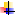 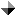 Sr. No.SubjectPage No.Arts & Sports – Pakistan5Arts & Sports – World5Banking, Finance and Stock Exchange5Biographies5Business, Economics & Industry6Crimes8Current Issues – Pakistan8Current Issues – World9Defense/ Military 9Education-Pakistan9Geography and Travel10Governance / Policies – Pakistan10Governance / Policies – World11Health and Environment 11History And Archaeology – Pakistan12History And Archaeology – World12Human Rights–Pakistan12Human Rights–World13India Politics, Policies and Relations13Indo-Pak Relations13Internationl Relations 13Islam 14Kashmir14Language and Literature14Law and Legislation 14Media – Pakistan15Media –World 15Miscellaneous16Other religions 16Organizations16Pakistan Foreign Relations16Peace and war / After effects17Politics – Pakistan17Politics – World18Power Resources ( Gas, Oil, Dam, etc)19Science and Information Technology19Social Problems 19Society and Culture – Pakistan20Society and Culture – world20Terrorism 20US Politics, Policies and Relations20World Conflicts22ARTS & SPORTS – Ahmer Naqvi. "A Good Sport." Dawn, 07 July, 2019, P.9Aijazuddin F.S.. "Armchair idiocy." Dawn, 18 July, 2019, P.9Irtiza Shafaat . "Pakistan at the World Cup a review ." The Nation  , 9 July, 2019, p.6Jawed Naqvi. "Beyond winning and losing." Dawn, 16 July, 2019, P.8Jawed Naqvi. "Win it like Megan Rapinoe." Dawn, 09 July, 2019, P.8Khalid Saleem. "This is not cricket!." Pakistan Observer, 22 July, 2019, 04Nadeem Iqbal. "Action films - films way forward." The News, 19 July, 2019, p.6Rasshid Wali Janjua. "Cricket and politics." Daily Times, 08 July, 2019, p.B02Robert Clements . "The man at the well..!." Pakistan Observer, 29 July, 2019, 05ARTS & SPORTS – WORLDGapper, John. "Lady gaga takes on the junk celebrity." Financial Times, 18 July, 2019, P.9BANKING , FINANCE AND  STOCK EXCHANGEAugar, Philip. "Deutsche Bank's retreat may not be the end of its equities story." Financial Times, 13/14 July, 2019, P.11Bildt, Carl. "Europe must be a player in the age of great power competition." Financial Times, 20/21 July, 2019, P.7Caldecott, Ben. "Banks need a better climate change strategy." Financial Times, 1 July, 2019, P.17Cotterill, Joseph. "Africa's 'Soft Bank' looks beyond tencent." Financial Times, 23 July, 2019, P.7Faizaan Qayyum. "From plots to housing." Dawn, 21 July, 2019, P.8Ganesh, Janan. "Liberalism can be a fighting creed, too." Financial Times, 4 July, 2019, P.9Gapper, John. "Bankers have been alienated from their jobs." Financial Times, 11 July, 2019, P.11Jenkins, Patrick. "Deutsche s last throw of the dice." Financial Times, 5 July, 2019, P.7Landau, Jean Pierre. "Central banks should issue their own digital currencies." Financial Times, 2 July, 2019, P.9Lewis, Leo. "Curing Japan of its cash addiction." Financial Times, 24 July, 2019, P.7Lipton, David. "Digital upstarts must play by the same rules." Financial Times, 16 July, 2019, P.9M Zinnuddin. "Funds slippery slope." Business Recorder, 31 July, 2019, P.18Majeed Ahmad Mubarak. "Dilemma of a taxpayer." Pakistan Observer, 14 July, 2019, 05Moghadam, Reza. "Europe's central bank should make negative rate policy effective." Financial Times, 25 July, 2019, P.9Muhammad Javaid. "Taxation and tax evasion." Pakistan Observer, 21 July, 2019, 05Munchau, Wolfgang. "Age of the expert as policymaker comes to an end." Financial Times, 1 July, 2019, P.17Munchau, Wolfgang. "Lagarde s opportunity to reform the eurozone." Financial Times, 8 July, 2019, P.17Naveed ul Haq. "Diminishing musharika." Business Recorder, 03 July, 2019, P.18Pervez Hoodboy. "Clients and Patrons." Dawn, 06 July, 2019, P.8Seddon, Max. "The bank that holds the key to Ukrain's future." Financial Times, 18 July, 2019, P.7Smith, Joseph. "Networks of adit firms could challenge the big four." Financial Times, 24 July, 2019, P.9Somerset Webb, Merryn. "ECB purchases of equity would be a dangerous step." Financial Times, 27/28 July, 2019, P.7Tett, Gillian. "Global trade was slowing before the tariff war." Financial Times, 18 July, 2019, P.9Toplensky, Rochelle. "In search of a clearer purpose." Financial Times, 16 July, 2019, P.7BIOGRAPHIES A Q Khan. "Judging human character." The News, 8 July, 2019, p.6Crow, David. "A soft spoken banker hits out." Financial Times, 20/21 July, 2019, P.7Crow, David. "The Deutsche Bank chief executive is taking action to return the business to its roots." Financial Times, 6/7 July, 2019, P.9David Stout. "Top cop channels police stories into gritty novels." Business Recorder, 27 July, 2019, P.16Haught, James A.. "Feeding 7.7 billion." The News, 29 July, 2019, p.7Haya Fatima Sehgal. "Mothers of the Motherless." Daily Times, 21 July, 2019, p.B03Ikram Sehgal. "Ross Perot, Sr extraordinary America." Daily Times, 16 July, 2019, p.B02Mahir Ali. "Arc of joan." Dawn, 10 July, 2019, P.9Naazir Mahmood. "Some more on Tipu and Tughluq." The News, 1 July, 2019, p.7Prof Dr Riaz Ahmed. "Aga Khan's role in Pakistan's creation." Pakistan Observer, 11 July, 2019, 05Rohail A Khan. "remembering Khatoon-e-Pakistan Fatima Jinnah." Pakistan Observer, 30 July, 2019, 05Senator Rehman Malik . "Majid Nizami visionary of his tin." The Nation  , 27 July, 2019, p.6Shahid Rasheed . "Majid Nizami  A Preacher of Ideology ." The Nation  , 26 July, 2019, p.7Shubber, Kadhim. "The sex offender in plain sight." Financial Times, 13/14 July, 2019, P.11Stacey, Jiran. "The tech lobbyist turned enforcer." Financial Times, 27/28 July, 2019, P.7BUSINESS, ECONOMICS & INDUSTRYA Q Khan. "Economic history of Pakistan (pt-I)." The News, 15 July, 2019, p.6Abdul Ghani. "Budget bomb and political turmoil." Daily Times, 06 July, 2019, p.B04Abid Qaiyum Suleri. "Intent and intentions." The News, 14 July, 2019, p.6Akbar Zaidi, S.. "They  Call this , Stability, ." Dawn, 14 July, 2019, P.8Alier, Joan martinez. "Never-ending growth?." The News, 31 July, 2019, p.6Ambassador K wak Sung-KYU. "Rising Pakistan." Pakistan Observer, 11 July, 2019, 04Amir Havasi. "Iran traders ride bull market despite US sanctions." Business Recorder, 03 July, 2019, P.18Amir Hussain. "Building on the poverty debate." The News, 31 July, 2019, p.6Andrew Galbraith. "As defaults rise, China bond markets are pricing risks better." Business Recorder, 20 July, 2019, P.16Anjum Ibrahim. "Budget shortcomings and the IMF." Business Recorder, 08 July, 2019, P.14Anjum Ibrahim. "IMF programme design and public." Business Recorder, 15 July, 2019, P.14Anjum Ibrahim. "IMF staff report: Some additional random thoughts." Business Recorder, 22 July, 2019, P.14Arshad Zaman. "Of, by and for the moneylenders." The News, 9 July, 2019, p.6Asha ar Rehman. "The original Prime Suspect." Dawn, 05 July, 2019, P.8Bilal Raza. "Structural reform is need of the hour." Daily Times, 07 July, 2019, p.B02Can Sezer, Ebru Tuncay, Ceyda Caglayan, Jonathan Spicer. "Turkey's restructuring stalls as banks, govt wrestle with bad debt." Business Recorder, 18 July, 2019, P.18Capt Anwar Shah. "Inducting private sector into shipowning." Business Recorder, 21 July, 2019, P.10Chivot, Eline. "A reality check for GDPR: it is holding EU business back." Financial Times, 1 July, 2019, P.17Claire Lee. "Japan-South Korea trade spat threatens global tech market." Business Recorder, 12 July, 2019, P.18Dr Ahsan Abbas . "Budget 2019-20 CPEC and growth trajectory ." The Nation  , 16 July, 2019, p.7Dr Hafiz A Pasha, Shahid Kardar. "IMF programme targets for 2019-20." Business Recorder, 09 July, 2019, P.18Dr Hafiz A Pasha. "defectie IMF programme." Business Recorder, 23 July, 2019, P.18Dr Hafiz A Pasha. "Faulty estimates." Business Recorder, 16 July, 2019, P.18Dr Sajjad Akhtar. "Managing exchange rate votality." Business Recorder, 05 July, 2019, P.18Fahad Naveed. "Big Tobacco Perils." Dawn, 01 July, 2019, P.7Farid A Malik, Dr. "Nudge Economy." Daily Times, 27 July, 2019, p.B02Farruh Saleem. "The economic plan." The News, 7 July, 2019, p.6Farrukh Saleem. "Zero reforms." The News, 15 July, 2019, p.6Foqia Sadiq Khan. "BISP and social protection." The News, 31 July, 2019, p.6Glenda Kwek. "'Golden age' of Australian economy fades as dark clouds loom." Business Recorder, 01 July, 2019, P.14Hassan Daud. "Let's tach them to fish." The News, 6 July, 2019, p.6Hassan Murtaza Syed. "The Cottage Industry, a neglected sector in Pakistan." Daily Times, 10 July, 2019, p.B02Hassnain Javed, Dr. "Pakistan: be penny wise and pound foolish." Daily Times, 24 July, 2019, p.B01Hassnain Javed, Dr. "Tax amensty: last nail in the coffin of Naya Pakistan!." Daily Times, 18 July, 2019, p.B01Hassnain, Dr. "A tug of war: dollar vs rupee." Daily Times, 12 July, 2019, p.B01Heekyong Yang, Hyunjoo Jin. "Apprestising prospects: Uber founder takes aim at S Korea's shared kitchen market." Business Recorder, 11 July, 2019, P.18Hina Aslam, Dr. "Pakistan China Free Trade Agreement (FTA): where we are and where we are going?." Daily Times, 25 July, 2019, p.B02Huzaima Bukhari, Dr Ikramul Haq. "Rationalising tax system." Business Recorder, 19 July, 2019, P.18Idrees Khawaja. "Corruptions costs." Dawn, 24 July, 2019, P.9Ifrah Shaukat. "Owning the green agenda." The News, 4 July, 2019, p.6Iftikhar Ahmad. "Failed financial discipline." Daily Times, 14 July, 2019, p.B02Iftikhar Ahmad. "Let people live with grace." Daily Times, 06 July, 2019, p.B04Ikram Sehgal. "World Economic Forum important for Pakistan." Daily Times, 11 July, 2019, p.B01Ikramul Haq, Dr. "Taxes at grassroots level." Daily Times, 15 July, 2019, p.B01Imtiaz Rafi . "Gwadar Economic prosperity of Pakistan ." The Nation  , 6 July, 2019, p.6Iqbal Khan. "Realistic economic indicators." Pakistan Observer, 28 July, 2019, 04Jarrar Shah. "Simplify , cut, grow." Dawn, 16 July, 2019, P.9Jihad Azour. "The Right Response." Dawn, 05 July, 2019, P.9Joseph Sipalan, A Ananthalakshmi. "Shadowed by trade war, Malaysia says 2020 fiscal deficit target a 'challenge'." Business Recorder, 23 July, 2019, P.18kamal Monnoo . "A critique on Pakistan monetary policy ." The Nation  , 24 July, 2019, p.7Kamal Monnoo . "A tale of two budgets ." The Nation  , 17 July, 2019, p.7Khalid Saleem. "World economic (dis) order!." Pakistan Observer, 08 July, 2019, 04Khalil Raza. "How sustainable energy can fix the struggling economy!." Daily Times, 01 July, 2019, p.B02Khurram Hussain. "Choppy Seas Ahead." Dawn, 11 July, 2019, P.8Khurram Hussain. "Facts of a slowing economy." Dawn, 18 July, 2019, P.8Khurram Hussain. "Reading the IMF Programme." Dawn, 04 July, 2019, P.8Laurent Barthelemy. "Automated forklifts elevate firms' profit hopes." Business Recorder, 04 July, 2019, P.18Lewis, Leo. "An alliance 'in name only'." Financial Times, 9 July, 2019, P.7M Ziauddin . "Food for economic thought." Pakistan Observer, 15 July, 2019, 04M Ziauddin. "Digital economy, the next winner." Business Recorder, 03 July, 2019, P.18Mahar Munawar. "Sustainable development goals (SDGs) and Pakistan." .Daily Times, 11 July, 2019, p.B02Mahrukh A Mughal. "US hegemony in global political economy." Pakistan Observer, 25 July, 2019, 05Malik Ashraf. "Pemra not at fault." Pakistan Observer, 16 July, 2019, 04Malik Muhammad Ashraf . "The indispensable recipe." The Nation  , 5 July, 2019, p.6Manzoor Ali Isran. "IMF and the road to stabilisation." The News, 11 July, 2019, p.7Maroof Ali Syed. "Trade imbalance." Dawn, 23 July, 2019, P.9Masters, Brooke. "Self driving car groups collide with the reality of going it alone." Financial Times, 3 July, 2019, P.9Masters, Brooke. "The opioid drugs scandal is depressingly familiar." Financial Times, 17 July, 2019, P.9Mohammad Zubair. "The tax test." The News, 15 July, 2019, p.6Mohsin Saleem Uallah . "PTI,s economic overview ." The Nation  , 7 July, 2019, p.6Muhammad Zahid . "Federal Budget 2018-19 Reviewed ." The Nation  , 14 July, 2019, p.6Muhammad Zahid . "Realistic economic indicatiors ." The Nation  , 24 July, 2019, p.6Muhammad Zahid Rifat. "Pakistan's foreign assistance." Daily Times, 09 July, 2019, p.B04Munir Akram. "Economic Redemption." Dawn, 07 July, 2019, P.8Naveed Aman Khan . "Sanjrani out Bizenjo in." Pakistan Observer, 14 July, 2019, 05Niaz Murtaza. "Economice fantasty?." Dawn, 30 July, 2019, P.09Nicholas Delaunay. "Step by step, Africa inches toward 'historic' free trade zone." Business Recorder, 07 July, 2019, P.10Osman Haneef. "Our last chance." Dawn, 18 July, 2019, P.9Pilling, David. "Chinese employers are unfairly demonised." Financial Times, 4 July, 2019, P.9Qamar Cheema. "Why army chief is concerned about the economy." Daily Times, 01 July, 2019, p.B04Qasim Ali . "How are Fin Techs shaping the future of Banking ." The Nation  , 27 July, 2019, p.7Raashid Wali Janjua. "Economy and security." Daily Times, 01 July, 2019, p.B02Raashid Wali. "Our Economic Options." Daily Times, 27 July, 2019, p.B01Rai Nasir Ali Khan, Muhammad Mubashir Ehsan, Aimen Tayyab. "Sustaining economic growth toward TFP." Business Recorder, 04 July, 2019, P.18Rashid A Mughal. "Global influence and role of American economy." Pakistan Observer, 27 July, 2019, 04Razeen Ahmed and Nadir Mumtaz. "OECD'S automatic exchange of information and white collar crime." Daily Times, 27 July, 2019, p.B04Rizwan Ghani. "G-20 Summit and Pakistan." Pakistan Observer, 07 July, 2019, 05Rob Lever. "Amazon 'Prime Day' becomes phenomenon as rivals jump in." Business Recorder, 14 July, 2019, P.10Saad Ali Khan. "It's the economy, stupid." Daily Times, 22 July, 2019, p.B04Sabur Sulehria. "Devaluation won't help." The News, 3 July, 2019, p.6Sakib Sherani. "A Challenging Context." Dawn, 05 July, 2019, P.8Sakib Sherani. "Anatomy of a crisis." Dawn, 19 July, 2019, P.8Saleem Qamar Butt. "Pakistan politico-economic crises; perils of losing hope." Daily Times, 04 July, 2019, p.B01Sarah Saleh. "The economic doom of Naya Pakistan." Daily Times, 23 July, 2019, p.B03Sarfaraz K. Niazi. "heal the country." Dawn, 28 July, 2019, P.8Senator Seher Kamran . "Incompetence is costly ." The Nation  , 4 July, 2019, p.6Shahid Sattar. "The snake has truly bitten." Business Recorder, 02 July, 2019, P.20Smith, Jackie. "Busier by the day." The News, 12 July, 2019, p.7Syed Akhtar Ali. "Pakistan and energy prices." The News, 8 July, 2019, p.7Syed Akhtar Ali. "Why is power so pricey?." The News, 3 July, 2019, p.7Syed Ali Imran. "Going for ward with IMF." Daily Times, 09 July, 2019, p.B02Syed bakhtiyar Kazmi. "Can opener." Dawn, 17 July, 2019, P.9Syed Bakhtiyar Kazmi. "Economic survey - interesting bits." Business Recorder, 13 July, 2019, P.16Syed Bakhtiyar Kazmi. "Reading the Economy Survey." Business Recorder, 06 July, 2019, P.16Syed Bakhtiyar Kazmi. "The deal." Business Recorder, 20 July, 2019, P.16Syed Bakhtiyar Kazmi. "Why it Won't Work." Dawn, 04 July, 2019, P.9Syed Fawad Ali Shah. "Deteriorating reputation of customs department." Daily Times, 31 July, 2019, p.B03Syed Fawad Ali Shah. "Is FBR's 5,500-billion target achievable?." Daily Times, 30 July, 2019, p.B04Syed Fawad Ali Shah. "Reforming the Customs Department." Daily Times, 23 July, 2019, p.B04Syed Shahabuddin. "Pakistan in Economic Danger." Daily Times, 06 July, 2019, p.B01Syed Shujaat Ahmed. "Investment in Pakistan and doing business." Daily Times, 15 July, 2019, p.B02Syed Zeeshan Haider. "Why should I pay taxe?." Daily Times, 15 July, 2019, p.B02Tang Tianru. "My observations on Pakistan's economy." Pakistan Observer, 01 July, 2019, 04Tang Tianru. "Pakistan's economy: some dos and don'ts." Daily Times, 01 July, 2019, p.B03Tett, Gillian. "Cutting rates cannot curb property boom and bust." Financial Times, 5 July, 2019, P.9Theo Merz. "In sluggish Russian economy, halal sees growth." Business Recorder, 22 July, 2019, P.14Tom Wilson. "From Belarus to Bahrain, the small states going big on cryptocurrency." Business Recorder, 30 July, 2019, P.18Umair Javed. "Conflict Or Compromise." Dawn, 01 July, 2019, P.06Vankwani, Ramesh Kumar. "Chanakya's taxation." The News, 12 July, 2019, p.6Waheed Babar. "Economic constitution could serve the purpose." Daily Times, 25 July, 2019, p.B04Waheed Babar. "GDP is the quantitative measure of hard work." Daily Times, 28 July, 2019, p.B04Waheed Babar. "Grey economy: a pushback on upkeep of revenues." Daily Times, 02 July, 2019, p.B04Waheed Babar. "Handicrafts industry can fight poverty." Daily Times, 07 July, 2019, p.B04Waheed Babar. "Pakistan's economic burden of disease." Daily Times, 14 July, 2019, p.B04Waqar Masood Khan. "Economic scorecard (Pt-II)." The News, 2 July, 2019, p.6Waqar Masood Khan. "Global development." The News, 30 July, 2019, p.6Waqar Masood Khan. "Lesson from Egypt (Pt- I)." The News, 10 July, 2019, p.6Waqar Masood Khan. "Lesson from Egypt (pt-II)." The News, 16 July, 2019, p.6Wheatley, Jonathan. "Falling further behind." Financial Times, 17 July, 2019, P.7Zeba Sathar. "Population Trumps all." Dawn, 13 July, 2019, P.8Zeenat Hisam. "MNCs And Ports." Dawn, 03 July, 2019, P.9Zubeida Mustafa. "Books are Fun." Dawn, 19 July, 2019, P.9CRIMESAkbar Nasir . "Myth of FIR ." The Nation  , 20 July, 2019, p.7M Waqas Jan. "Gambling with the nuclear button in South Asia." Pakistan Observer, 23 July, 2019, 05Moneeb Ahmad . "Guilty by default ." The Nation  , 17 July, 2019, p.6Rafia Zakaria . "Crimes behind closed doors." Dawn, 10 July, 2019, P.8CURRENT ISSUES – Adeela Naureen . "FATA a new trajectory ." The Nation  , 21 July, 2019, p.6Ali Tahir. "Reko Diq Case I: an indictment against ICSID." Daily Times, 25 July, 2019, p.B03Ali Tahir. "ReqoDiq case II: Defending the Supreme Court." Daily Times, 30 July, 2019, p.B04Farid A. Malik, Dr. "March towards freedom." Daily Times, 31 July, 2019, p.B04Foqia Sadiq Khan. "Regulatory framework issues." Daily Times, 22 July, 2019, p.B02Ghazi Salahuddin. "Tales from Peshawar." The News, 14 July, 2019, p.7Hasib Nawaz Shaikh. "Opportunity in Naya Pakistan." Daily Times, 04 July, 2019, p.B04Ikram Sehgal. "The original Reko Diq story!." Daily Times, 29 July, 2019, p.B04Ikram Sehgal. "The painful lessons of Reko Diq (Part I)." Daily Times, 18 July, 2019, p.B01Ikram Sehgal. "The painful lessons of Reko Diq (Part II)." Daily Times, 19 July, 2019, p.B01Jason Pomeroy. "Affordable housing for the people: a rising practical phenomenon." Daily Times, 10 July, 2019, p.B04Kamila Hyat. "Thje republic of chaos." The News, 11 July, 2019, p.6M Ziauddin. "New challenges on horizon." Pakistan Observer, 08 July, 2019, 04M. Alam Brohi. "How to look at Prime Minister Imran Khan's visit to the USA." Daily Times, 28 July, 2019, p.B01Mlaik Muhammad Ashraf . "Dividends of US visit ." The Nation  , 26 July, 2019, p.6Mohsin Saleem . "Reminiscing Civil services shortcomings ." The Nation  , 8 July, 2019, p.7Mosharraf Zaidi. "How not to pursue reform." The News, 16 July, 2019, p.7Muhammad Zaman. "Youth and future of Pakistan." Daily Times, 23 July, 2019, p.B03Munir Ahmed. "RekoDiq case: who played havoc?." Daily Times, 27 July, 2019, p.B02Noman Ahmed. "Derailed again." Dawn, 23 July, 2019, P.9Rafia Zakaria . "The Dalai Lama,s Lapse." Dawn, 03 July, 2019, P.8Rashed Rahman. "Justice in the dock." Business Recorder, 09 July, 2019, P.18Riaz Missen. "Taming demons of democracy." Pakistan Observer, 07 July, 2019, 05Safi Ullah Shahwani. "Nexus between population growth and food insecurity-Perspective from Balochistan." Daily Times, 21 July, 2019, p.B03Sheema Mehkar. "Sindh needs Bilawal." Daily Times, 06 July, 2019, p.B03Waiza Rafique. "Reko Diq case: What next for Pakistan?." Daily Times, 17 July, 2019, p.B01CURRENT ISSUES – WORLDAsad Hussain. "Emerging China and soft power." Pakistan Observer, 13 July, 2019, 05Azhar Azam . "Plight of Rohingyas and the way forward ." The Nation  , 15 July, 2019, p.6Baroud, Ramzy . "Polluting Palestine." The News, 10 July, 2019, p.6Baroud, Ramzy. "A noble legcy." The News, 6 July, 2019, p.6Bodine, Alison. "Forced to flee." The News, 26 July, 2019, p.7Castillo, Juan. "Haunting images." The News, 2 July, 2019, p.7Dr Syed Mehboob. "Jacinda world peace leader." Pakistan Observer, 06 July, 2019, 05Dr Zeeshan Khan . "Focusing on climate change ." The Nation  , 16 July, 2019, p.6Hunkziker, Robert. "Flawed food dependency." The News, 17 July, 2019, p.6Iftekhar A Khan. "Death in a cage." The News, 4 July, 2019, p.6Imran Malik. "Afghanistan's elusive peace." The Nation  , 30 July, 2019, p.06Kamila Hyat. "A new kind of addiction." The News, 18 July, 2019, p.7Koehler, Robert C.. "Racist culture." The News, 6 July, 2019, p.6Kolhatkar, Sonali. "Border abuse." The News, 1 July, 2019, p.7Malik Muhammad Ashraf . "Historic opportunity for peace in Afghanistan ." The Nation  , 19 July, 2019, p.6McGrath, Matt. "Climate math." The News, 27 July, 2019, p.7Musfirah Rashid. "Syrian refugee situation in neighboring states." The Nation  , 25 July, 2019, p.06Naveed Aman Khan. "Turkey post-2023." Pakistan Observer, 07 July, 2019, 04Rehman Malik, Senator. "Will UN ever act against Daesh?." The Nation  , 25 July, 2019, p.07Siraj Shawa . "Heading for a new and terrible disater ." The Nation  , 6 July, 2019, p.6Sultan M Hali. "US boldly bans BLA." Pakistan Observer, 05 July, 2019, 04Vankwani, Ramesh Kuma . "Mandela's vision." The News, 19 July, 2019, p.6Vankwani, Ramesh Kumar. "On Canada." The News, 5 July, 2019, p.6 DEFENSE/ MILITARYAmjad Ali Siyal. "Indian dangerous intransigence." Pakistan Observer, 28 July, 2019, 05Dr Muhammad Khan. "Gen Bajwa: A farsighted leader." Pakistan Observer, 06 July, 2019, 05Noorani, A.G.. "NSA FO clash." Dawn, 27 July, 2019, P.9Saud Bin Ahsen. "Hybrid Warfare in Pakistan- I." Daily Times, 03 July, 2019, p.B04Saud Bin Ahsen. "Hybrid Warfare in Pakistan: Part - II." Daily Times, 04 July, 2019, p.B04Wilson, Tom. "New front in Gulf power struggle." Financial Times, 1 July, 2019, P.15Zaheema Iqbal Hammaad Salik. "Cyber security in the age of AI." The Nation  , 28 July, 2019, p.06EDUCATION – Abbas Nasir. "Constructive criticism schooling." Dawn, 20 July, 2019, P.8Abrahim Shah. "The CSS syllabus: a blueprint for change." The News, 4 July, 2019, p.6Amjad Nazeer. "The question of uniform and quality education." Daily Times, 28 July, 2019, p.4Anees Akhtar. "Quantum words and knowledge energy." Pakistan Observer, 20 July, 2019, 05Anjum Altaf. "Education is not a solution." Dawn, 25 July, 2019, P.8Atta ur Rahman. "New directions." The News, 8 July, 2019, p.6Faisal Bari. "How Many are to Many?." Dawn, 12 July, 2019, P.8Inayat Ali. "Our society necessitates the next level of literacy." Daily Times, 03 July, 2019, p.B04M Zeb Khan. "Wrong incentives." The News, 10 July, 2019, p.6Mishal-e-Noor. "Optimizing education outcomes through public-private partnership." Daily Times, 11 July, 2019, p.B03Mosharraf Zaidi. "21st century talent in a 19th century system." The News, 30 July, 2019, p.7Muhammad Aftab . "Our education sector shows  a silver lining ." The Nation  , 13 July, 2019, p.7Nabila Ch. "Assess learning not memory." Daily Times, 11 July, 2019, p.B04Neda Mulji. "Exposure to Book." Dawn, 11 July, 2019, P.9Nyla Ali Khan. "Why is Education being Corporatized?." Daily Times, 28 July, 2019, p.B02Rafia Zakaria . "Reading Troubles." Dawn, 17 July, 2019, P.8Sarosh Ahmed. "Teachers and academic norms." The Nation  , 30 July, 2019, p.07Shahid Siddiqui. "Paradigms of education." The News, 15 July, 2019, p.6Taj Nabi Khan. "Death of book reading culture." Pakistan Observer, 16 July, 2019, 05Tawfeeq Irshad Mir. "The fear that heralded Kashmir Valley!." Daily Times, 24 July, 2019, p.B03Zahid Asghar. "Rethinking reforms in the Higher Education." Daily Times, 02 July, 2019, p.B02GEOGRAPHY AND TRAVEL Amir Hussain. "Hunza: beyond tourism." The News, 26 July, 2019, p.6Amir Hussain. "Hunza: beyond tourism." The News, 26 July, 2019, p.6Iftekhar A. Khan. "Nostalgic journeys." The News, 16 July, 2019, p.6Mansoor Akbar Kundi. "Railways in a shambles." Pakistan Observer, 15 July, 2019, 05Siraj M. Shawa. "Promoting tourism." The News, 8 July, 2019, p.6GOVERNANCE / POLICIES – Ali Nawaz Chowhan. "Need for inclusivity." The News, 12 July, 2019, p.6Amir Hussain. "Intellect and action." The News, 18 July, 2019, p.6Anjum Ibrahim. "The tax man cometh." Business Recorder, 01 July, 2019, P.14Anjum Ibrahim. "Urgency to fulfil FATF action plan." Business Recorder, 29 July, 2019, P.14Ashraf Khan. "Soaring prices raising anger in country." Business Recorder, 25 July, 2019, P.20Bashrat Ali . "The tragic flaw of Khan ." The Nation  , 19 July, 2019, p.7Bilal Raza. "Barriers to Structural Reform." Daily Times, 19 July, 2019, p.B03Dr Asif Channer. "Inflation an inflammation." Pakistan Observer, 09 July, 2019, 05Dr Hafiz A Pasha. "Pakistan's international rankings." Business Recorder, 30 July, 2019, P.18Dr Hafiz A Pasha. "The stabilisation effort." Business Recorder, 02 July, 2019, P.20Dr Ikramul Haq. "Making tax system functional." Business Recorder, 26 July, 2019, P.18Dr Kamal Monnoo . "Swimming against the tide ." The Nation  , 10 July, 2019, p.7Faizaan Qayyum. "A tale of woe." Dawn, 28 July, 2019, P.9Farhat Ali. "It's time to make bold decisions - I." Business Recorder, 06 July, 2019, P.16Farhat Ali. "It's time to make bold decisions - II." Business Recorder, 13 July, 2019, P.16Farhat Ali. "The challenge of mindset." Business Recorder, 20 July, 2019, P.16Farid Malik . "Powering Pakistan ." The Nation  , 19 July, 2019, p.6Foqia Sadiq Khan. "Effective accountability and power imbalance." The News, 11 July, 2019, p.6Ghulam Qadir Khan. "Solutions in KP." Dawn, 19 July, 2019, P.9Huzaima Bukhari, Dr Ikramul Haq. "The Money Bill." Business Recorder, 05 July, 2019, P.18Huzaima Bukhari. "Bases for Riyasta-i-Medina." Daily Times, 06 July, 2019, p.B02Huzaima Bukhari. "Governance at its best - III." Daily Times, 27 July, 2019, p.B04Huzaima Bukhari. "Governance at its best! (Part II)." Daily Times, 20 July, 2019, p.B02Irfan Husain. "Ambush at Reko Diq." Dawn, 20 July, 2019, P.9Javid Husain . "Need for institutional harmony ." The Nation  , 9 July, 2019, p.7Junaid Bashir, Dr. "Pakistan tourism development plan for buddhist pilgrimage." Daily Times, 17 July, 2019, p.B03Khalid Bhatti. "Driving to liberty?." The News, 30 July, 2019, p.6M Ziauddin. "The first year." Business Recorder, 24 July, 2019, P.18Mansoor Akbar Kundi. "Election 2019 in merged districts." Pakistan Observer, 26 July, 2019, 05Muhammad Ali Shah. "Traits of a true believer." The Nation  , 30 July, 2019, p.06Muhammad Usman. "damaging goodwill to Balochistan." Pakistan Observer, 10 July, 2019, 05Muhammad Usman. "Stoked uncertainty bleeds economy." Pakistan Observer, 03 July, 2019, 05Muhammad Waqar Rana. "'New' federation - I." Business Recorder, 26 July, 2019, P.18Muhammad Waqar Rana. "'New' federation - II." Business Recorder, 28 July, 2019, P.10Muhammad Zahid . "Workers remittances backj home ." The Nation  , 20 July, 2019, p.7Muzaima Bukhari. "Governance at its best - (Part I)." Daily Times, 13 July, 2019, p.B02Nadeem Iqbal. "How to implement a drug-control policy." The News, 27 July, 2019, p.7Naseem Javed. "Calling national development teams." Daily Times, 02 July, 2019, p.B01Niaz Murtaza. "PTI,s traits." Dawn, 16 July, 2019, P.9Rashed Rahman. "Fiascos galore." Business Recorder, 16 July, 2019, P.18Rashed Rahman. "Reset to client status?." Business Recorder, 30 July, 2019, P.18Reema Shaukat. "From bullet to ballet." Pakistan Observer, 25 July, 2019, 04S. Ahad. "Gender responsive urban planning." Daily Times, 09 July, 2019, p.B02Senator Rehman Malik . "Salute to victims of Srebrenica and Kashmir massacre ." The Nation  , 8 July, 2019, p.6Shabir Ahmed. "Industry-defence nexus." Business Recorder, 04 July, 2019, P.18Shabir Ahmed. "It can be different this time." Business Recorder, 11 July, 2019, P.18Shabir Ahmed. "Reko Diq: Exorbitant penalty or small price to pay?." Business Recorder, 25 July, 2019, P.20Shabir Ahmed. "Towards self-reliant defence capability." Business Recorder, 18 July, 2019, P.18Shahid Rahim, Dr. "'NEPRA should share the blame for DISCOs' dismal performance." Daily Times, 19 July, 2019, p.B02Syed Bakhtiyar Kazmi. "Cities and clusters." Business Recorder, 27 July, 2019, P.16GOVERNANCE / POLICIES – WORLDAnderlini, Jamil. "Beijing tightens its grip on the periphery." Financial Times, 5 July, 2019, P.9Chlaire Lee. "Toxic emplyers face jail as South Korea tackles workplace bullying." Business Recorder, 16 July, 2019, P.18Foroohar, Rana. "The silver lining for labour markets." Financial Times, 1 July, 2019, P.17Kaminska, Izabella. "Innovation requires more than amassing customers." Financial Times, 24 July, 2019, P.9Katwala, Sunder. "A new era on attitudes to UK immigration beckons." Financial Times, 8 July, 2019, P.17M Ziauddin. "A benevolent aid giver, not a loan shark." Business Recorder, 10 July, 2019, P.18M Ziauddin. "Military expenditure and global poverty." Business Recorder, 17 July, 2019, P.18Malik Ashraf. "Significance of Pak-Qatar ties." Pakistan Observer, 02 July, 2019, 04Noorani, A.G.. "China on Maps." Dawn, 06 July, 2019, P.9Parker, George. "Will Brexit bluster collide with reality?." Financial Times, 12 July, 2019, P.9Pearce, Nick. "Europ's greens are on the rise." Financial Times, 24 July, 2019, P.9Pilling, David. "Waging war on crony capitalism." Financial Times, 10 July, 2019, P.7Rachman, Gideon. "Johnson, cakeism and the Blitz spirit." Financial Times, 16 July, 2019, P.9Rashid A Mughal. "Failures of nations." Pakistan Observer, 06 July, 2019, 04Rouba El Husseini. "How has war affected Syria's oil and gas sector?." Business Recorder, 11 July, 2019, P.18Sandbu, Martin. "The state is back-liberals should cheer." Financial Times, 24 July, 2019, P.9Thornhill, John. "Evidence refutes instinct on the effects of a sugar tax." Financial Times, 9 July, 2019, P.9Thornhill, John. "Formulating AI values is hard when humans fail to agree." Financial Times, 23 July, 2019, P.9Wolf, Martin. "Brexit means goodbye to Britain as we know it." Financial Times, 12 July, 2019, P.11Wolf, Martin. "Renewing the rules of good behaviour." Financial Times, 11 July, 2019, P.8Wolf, Martin. "The case for sane globalism remains strong." Financial Times, 17 July, 2019, P.9Zoe Tabary. "All aboard: The double-decker buses housing London's homeless." Business Recorder, 02 July, 2019, P.20HEALTH AND ENVIRONMENT A Masood Abbasi. "Maternal Health and Misogyny." Daily Times, 02 July, 2019, p.B03A Q Khan. "Health matters." The News, 1 July, 2019, p.6Abdul Razak Shaikh. "Sindh gets health institutes back." Daily Times, 08 July, 2019, p.B04Ahuja, Anjana. "Ebola outbreak shows the need to 'nudge' on health." Financial Times, 4 July, 2019, P.9Amjad Nazeer. "HIV/AIDS unleashed?." Daily Times, 05 July, 2019, p.B03Arie, Sam. "It is probably too late to stop dangerous climate change." Financial Times, 18 July, 2019, P.9Arif Azad. "Health Budgets." Dawn, 02 July, 2019, P.09Arif azad. "Opaque pricing." Dawn, 31 July, 2019, P.09Arifa Noor. "No Comment Necessary." Dawn, 02 July, 2019, P.08Atle Hetland . "Hearts and kidneys of western diplomats ." The Nation  , 11 July, 2019, p.7Brufau, Antonio. "Stop promising and take practical action on climate change." Financial Times, 15 July, 2019, P.17Catherine Hours. "Electric scooters: not so eco-friendly after all?." Business Recorder, 07 July, 2019, P.10Changezi Sandhu. "Trump's climate change policy; a malicious deception." Daily Times, 18 July, 2019, p.B03Dr Abdul Razak Shaikh. "Cure of HIV: scientists optimistic." Pakistan Observer, 18 July, 2019, 05Dr Abdul Razak shaikh. "Pakistan still in high risk of Hepatitis." Pakistan Observer, 28 July, 2019, 05Durdana Najam. "World Hepatitis Day-2019." The Nation  , 28 July, 2019, p.06Ghebreyesus, Tedros Adhanom. "Anti-vaxxers distract from a more serious threat." Financial Times, 16 July, 2019, P.9Hajrah Mumtaz. "Sharing the planet." Dawn, 15 July, 2019, P.7Harford, Tim. "US healthcare is literally killing people." Financial Times, 13/14 July, 2019, P.11Hina Riaz. "Punab's roadmap to health reforms in the next decade." Daily Times, 14 July, 2019, p.B03Laloona Rehan. "Rising kidney diseases in Pakistan." Pakistan Observer, 01 July, 2019, 05Mackenzie, Andrew. "Miners have a part to play in fighting climate change." Financial Times, 23 July, 2019, P.9Madeline Chambers. "Climate fears lift Greens' chances of running Germany." Business Recorder, 19 July, 2019, P.18Pervez Hoodbhoy. "Pakistan's slice of the moon." Dawn, 27 July, 2019, P.8Rachman, Gideon. "The perilous politics of climate change." Financial Times, 2 July, 2019, P.9Rafiqul Islam. "Plastic from burlap? Bangladesh invents a green throwaway bag." Business Recorder, 24 July, 2019, P.18Ryan Woo. "Global warming reshapes almanac for tea growers." Business Recorder, 27 July, 2019, P.16Sabbahuddin. "Climate risk: the security paradigm." Daily Times, 23 July, 2019, p.B01Samia Altaf. "Polio : No Quick Fix Solutions." Dawn, 01 July, 2019, P.06Samia Altaf. "Wy is not Pakistan polio free?." Dawn, 20 July, 2019, P.8Sara Saleh. "The Climate Paradox." Daily Times, 17 July, 2019, p.B04Shaikh Abdul Rasheed. "Poliovirus still strong." Daily Times, 02 July, 2019, p.B03Shoukat Lohar. "Earth is burning: The temperature rise is an eye-opener for the world (Part - I)." Daily Times, 08 July, 2019, p.B03Shoukat Lohar. "Earth is burning: The temperature rise is an eye-opener for the world (Part - II)." Daily Times, 09 July, 2019, p.B03Themrise Khan. "Accepting aid." Dawn, 22 July, 2019, P.7Tooba Mujtaba. "Geopolitical impact of climate change." Daily Times, 24 July, 2019, p.B03Zohare Ali Shariff. "The war on polio." The News, 7 July, 2019, p.7Zubeida Mustafa. "Joy of Giving." Dawn, 05 July, 2019, P.9HISTORY AND ARCHAEOLOGY – Aasim Sajjad Akhtar. "Fatimas Election." Dawn, 12 July, 2019, P.9Asha , ar Rehman. "The lahores that have Been." Dawn, 19 July, 2019, P.8Dr Abdul Razak Shaikh. "Black night for democracy." Pakistan Observer, 05 July, 2019, 05Hafeez Khan. "In Dhaka with Prof Mir." The News, 9 July, 2019, p.6Khalid Bhatti. "Remembering July 5." The News, 6 July, 2019, p.6Naazir Mahmood. "South Asian politics in the 1970s." The News, 29 July, 2019, p.7Naazir Mahmood. "South Asian politics in the 1970s." The News, 30 July, 2019, p.6Nazir Gilani, Dr. "Golden Temple, Amarnath Cav e and the Muslims." Daily Times, 02 July, 2019, p.B01Robert Clements. "A bit of history..!." Pakistan Observer, 19 July, 2019, 05shahzed Khan. "50 Years since Apollo Moon landing." Pakistan Observer, 24 July, 2019, 05Zafar Aziz Ch. "The lessons of history." Daily Times, 22 July, 2019, p.B04Zarrar Khuhro. "Death and the delta." Dawn, 22 July, 2019, P.7HISTORY AND ARCHAEOLOGY – WORLDM D Nalapat. "Putin is wrong about the liberal idea." Pakistan Observer, 05 July, 2019, 04HUMAN RIGHTS–PAKISTANAhmed Umer . "Jobs creation promise." The Nation  , 22 July, 2019, p.6Aisha Khan. "Compounding vulnerabilities." Dawn, 22 July, 2019, P.6Anjum Altaf. "A vision for the future." Dawn, 15 July, 2019, P.6Faika Tahir. "Violence against women: internalised sixism in society." Daily Times, 30 July, 2019, p.B04Hadia Majid. "Poor vs rich women's work." Dawn, 27 July, 2019, P.8Haider Abbas. "the lucky draws of life: plight of a low-income Pakistan migrant." Daily Times, 17 July, 2019, p.B02Huma Mir . "Waris the voice that still echoes ." The Nation  , 9 July, 2019, p.6Khalid Saleem. "Where are out priorities headed?." Pakistan Observer, 01 July, 2019, 04Malik Muhammad Ashraf . "Human rights abuses in IHK ." The Nation  , 12 July, 2019, p.6Noreen Haider . "Living in Surrel Times ." The Nation  , 2 July, 2019, p.7Sana Munir . "Waris Mir A Pakistani feminist almanack." The Nation  , 8 July, 2019, p.6Sara Saleh. "When feminism became a profanity....." Daily Times, 20 July, 2019, p.B04Zafar Aziz Ch. "A women's victory." Daily Times, 02 July, 2019, p.B02HUMAN RIGHTS – WORLDChaire Doyen. "Battle for change far from over for women in new Sudan." Business Recorder, 21 July, 2019, P.10Claire Doyen. "Sudan's desert nomads untouched by Bashir's downfall." Business Recorder, 14 July, 2019, P.10Javier Tovar. "Young asylum seekers in US easy prey for gangs." Business Recorder, 28 July, 2019, P.10Mayank Bhardwaj. "In drought-hit delhi, the haves get limitless water, the poor fight for every drop." Business Recorder, 08 July, 2019, P.14Sultan M Hali. "bangladesh human rights expose." Pakistan Observer, 19 July, 2019, 04Zia Ullah Ranjah. "Human rights in the digital age." The News, 2 July, 2019, p.6INDIA POLITICS, POLICIES AND RELATIONSAdela Suliman. "Britains one pound homes more than a gimmick." Business Recorder, 31 July, 2019, P.18Aijaz Zaka Syed. "Can Congress survive sans the Gndhis?." The News, 26 July, 2019, p.6Aijaz Zaka Syed. "Ram and the mob." The News, 13 July, 2019, p.7Dr Muhammad Khan. "Another Feb 27 for India." Pakistan Observer, 20 July, 2019, 05Iqbal Khan. "India's face State terrorism: Kulbhushan." Pakistan Observer, 17 July, 2019, 04Iqbal Khan. "Modi speaks through new Intelligence head's appointments." Pakistan Observer, 10 July, 2019, 04Jawed Naqvi. "Ahandy Checklist of Fascism." Dawn, 02 July, 2019, P.08Khalid Saleem. "Way out of the morass!." Pakistan Observer, 15 July, 2019, 04Mohammad Jamil. "All eyes on ICJ -- KBJ case verdict." Pakistan Observer, 16 July, 2019, 04Mohammad Jamil. "Modi Government stands exposed." Pakistan Observer, 06 July, 2019, 04Muhammad Ali Siddiqi. "India's pledges." Dawn, 28 July, 2019, P.9Syed Usama . "The future of India Pakistan relation ." The Nation  , 20 July, 2019, p.6INDO-PAK RELATIONSAdnan Rafiq. "The 'Goldilocks zone'." The News, 13 July, 2019, p.6Andleeb Abbas. "From Track-II to Track-I." Business Recorder, 22 July, 2019, P.14Asad Hussain. "New era of Pak-India relation." Pakistan Observer, 02 July, 2019, 05Asma Khalid. "29th Plenary Meeting: India-Pakistan applications remain on NSG docket." Daily Times, 05 July, 2019, p.B02Durdana Najam . "Modi and the merchants of Untermensch ." The Nation  , 15 July, 2019, p.6Haris Bilal Malik. "The negative nuclear signalling and anti-Pakistan rhetoric in Inida's General Election 2019." Daily Times, 26 July, 2019, p.B03Malik Ashraf. "Pakistan wins at The Hague." Pakistan Observer, 23 July, 2019, 04Mohammad Jamil. "Gilgit-Baltistan be given constitutional status." Pakistan Observer, 13 July, 2019, 04Syed Qamar Afzal Rizvi. "Jadhav case: What India needs to learn." Pakistan Observer, 25 July, 2019, 04Syed Usama Shirazi. "The future of Pakistan-India relations." Daily Times, 19 July, 2019, p.B04Zeeshan Javed. "Pakistan, India and the 'Grey Zone'." Daily Times, 20 July, 2019, p.B03INTERNATIONAL RELATIONS Abdul Rasool . "Putins impact on Russia and the world ." The Nation  , 12 July, 2019, p.7Dr Hasnain Javed . "Belt and road initiative target towards globalisation ." The Nation  , 1 July, 2019, p.6Dr Zafar Nawaz Jaspal. "Persian Gulf: Terrifying tension." Pakistan Observer, 04 July, 2019, 04Durdana Najam . "No peace without inter Afghan coordination ." The Nation  , 1 July, 2019, p.6Hammaad Salik . "Battle of Wits US Iran cber escalation ." The Nation  , 6 July, 2019, p.7Heekyong Yang, Ju-min Park. "Japan-South Korea gloom spurs worries of 'never seen before' chip price spike." Business Recorder, 19 July, 2019, P.18Huma Yusuf. "Murky spaces." Dawn, 15 July, 2019, P.7Imran Malik . "Mission Iran ." The Nation  , 2 July, 2019, p.6Joe Stenson. "Fighting talk: Ireland raises stakes in Brexit showdown." Business Recorder, 29 July, 2019, P.14Kornai, Janos. "Economists share the blame for waking the Chinese monster." Financial Times, 11 July, 2019, P.11M. Saeed Khalid. "Peace prospects in Afghanistan." The News, 14 July, 2019, p.7Mehdi Honardoost . "American hostility towards Iran ." The Nation  , 2 July, 2019, p.6Raziye Akkoe. "Turkey drills off Cyprus in bid for regional influence." Business Recorder, 13 July, 2019, P.16S Qaisar Shareef. "A successful visit." The News, 31 July, 2019, p.6S. Qaisar Shareef. "The PM visits Washington." The News, 17 July, 2019, p.6Shahzad Chaudhry. "Strategic windfall." The News, 26 July, 2019, p.6Shahzad Chaudhry. "Waltzing with Trump." The News, 19 July, 2019, p.6Shaun Tandon. "US races for Taliban deal but Afghan peace further away." Business Recorder, 06 July, 2019, P.16Vankwani, Ramesh Kumar. "The PM's visit." The News, 26 July, 2019, p.6Zaigham Khan. "Brown man's burden." The News, 29 July, 2019, p.6ISLAM ali Zohery. "kindness of Holy Prophet (PBUH)." Pakistan Observer, 19 July, 2019, 05Javed Ahmad Ghamidi. "Hajj and 'Umrah." Pakistan Observer, 226 July, 2019, 05Laloona Rehan. "Diabetic, Cardiac patients performing Hajj." Pakistan Observer, 22 July, 2019, 05Maulana Wali Raazi. "Oh travellers to the Haram!." Pakistan Observer, 12 July, 2019, 05Tooba Mujtaba. "The economics of Hajj." Daily Times, 31 July, 2019, p.B03Zafar Aziz Ch. "The Beauty that is the Quran." Daily Times, 28 July, 2019, p.Turkey's massive problem3Zeeshan Rasool Khan. "Preachers who end up to beat around the bush." Pakistan Observer, 05 July, 2019, 05KASHMIR AND  ISSUESDr Ghulam Nabi FAI. "India has failed to capture hearts Dr Muhammad Khan. "ICJ judgment in kulbhushan case." Pakistan Observer, 15 July, 2019, 05Dr Muhammad Khan. "Question of delimitation in IOK." Pakistan Observer, 08 July, 2019, 05Dr Muhammad Khan. "Question of delimitation in IOK." Pakistan Observer, 29 July, 2019, 05Dr Muhammad Khan. "Remembering Burhan Wani: Social media icon." Pakistan Observer, 10 July, 2019, 04Dr Zafar Nawaz. "UN report: Horrendous human rights violations in IoK." Pakistan Observer, 11 July, 2019, 05Durdana Najam . "India with a bigoted edge on Kashmir ." The Nation  , 22 July, 2019, p.6Ghulam Nabi Fai. "India has failed to capture the hearts and minds of Kashmiris." Daily Times, 08 July, 2019, p.B03Iqbal Khan. "Ohchr 2019 report on Kashmir says it all, once again!." Pakistan Observer, 24 July, 2019, 04M Ziauddin. "Army chief shows the way out." Pakistan Observer, 01 July, 2019, 05Mubashir Iqbal Kitaba. "It hurts us deeply why not you." Pakistan Observer, 30 July, 2019, 05Nazir Gilani, Dr. "Return of Kashmiri pandits and six district settlement plan." Daily Times, 22 July, 2019, p.B01Noorani .A.G.. "Kashmir,s Press." Dawn, 13 July, 2019, P.9Parvaiz Bukhari. "Media feel the pinch in Indian occupied Kashmir." Business Recorder, 09 July, 2019, P.18Reema Shaukat . "Kashmir after Burhan Wani." Pakistan Observer, 12 July, 2019, 05Reema Shaukat. "Another call to inspect IoK mayhems." Pakistan Observer, 18 July, 2019, 04Sajjad Shaukat. "Kashmir: Refocus on Martyrs' Day." Pakistan Observer, 13 July, 2019, 05Syed Nazir Gilani, Dr. "Curse of Albatross around Modi's Neck - Kashmir (Part-II)." Daily Times, 31 July, 2019, p.B01Syed Nazir Gilani, Dr. "Curse of Albatross around Modi's Neck - Kashmir (Part-I)." Daily Times, 30 July, 2019, p.B01Syed Nazir Gilani. "Government of Azad Kashmir and Kashmir case." Daily Times, 08 July, 2019, p.B01Syed Qamar Afzal Rizvi. "Trump's mediation magnum opus on Kashmir." Daily Times, 31 July, 2019, p.B02Tawfeeq Irshad Mir. "Burhan Wani: a technologically advanced and evolutionary rebel." Daily Times, 09 July, 2019, p.B03Tawfeeq Ishfaq Mir. "Kashmir: the land of the dead." Daily Times, 12 July, 2019, p.B03LANGUAGE AND LITERATURE A Q Khan. "Rare collections." The News, 29 July, 2019, p.6Chelala, Cesar. "A bilingual writer's dilemma." The News, 13 July, 2019, p.6Mosharraf Zaidi. "Listening as dialogue." The News, 9 July, 2019, p.7LAW AND LEGISLATION Abuzar Salman Khan Niazi. "Towards open justice." The News, 16 July, 2019, p.6Amjad Ali . "Dissecting 18th constututional amendment ." The Nation  , 13 July, 2019, p.6Amjad Ali Siyal. "Gap between legislation and implementation!." Daily Times, 23 July, 2019, p.B03Arslan Zaidi. "Natives and keeping Northern Areas clean." Daily Times, 17 July, 2019, p.B03Babar Sattar. "Checks and balances." The News, 6 July, 2019, p.7Babar Sattar. "Dignity of justice?." The News, 14 July, 2019, p.6Huzaima Bukhari, Dr Ikramul Haq. "Improving justice delivery system." Business Recorder, 12 July, 2019, P.18Ijaz Hussain. "Musings on Jadhav Judgment." Daily Times, 26 July, 2019, p.B01Ikram Sehgal. "ICJ's Kulbhushan Yadav verdict." Daily Times, 23 July, 2019, p.B01Kamila Hyat. "Being young in the ice age." The News, 4 July, 2019, p.7Kanwar Muhammad Dilshad. "Accountability Commission to look into affairs of last 10 years." Pakistan Observer, 04 July, 2019, 05Khawaja Ahmad Hosain. "Reflections on a verdict." The News, 29 July, 2019, p.6Kishwar Enam. "Child Sexual Abuse." Dawn, 14 July, 2019, P.9Moeed Yusuf. "Divisions persist." Dawn, 30 July, 2019, P.09Mohammad Jamil. "ICJ rejects India's pleas sans consular access." Pakistan Observer, 20 July, 2019, 04Mohsin Saleem . "Pakistan victory in ICJ ." The Nation  , 26 July, 2019, p.6Muhammad Ali Babakhel. "Sisyphean task." Dawn, 21 July, 2019, P.9Muhammad Imran . "A burden on judiciary shoulders ." The Nation  , 23 July, 2019, p.7Muhammad Sohail Ahmed. "In Search of Legal Excuse - Case of Kalbushan Yadev." Daily Times, 18 July, 2019, p.B02Muhammad Waqar Rana. "Judicial appointments." The News, 11 July, 2019, p.6Muhammad Waqar Rana. "The right to fair trial." Business Recorder, 17 July, 2019, P.18Nauman Qaiser. "Is verdict on Kulbushan Jadhav a pyrrhic victory for Pakistan?." Daily Times, 24 July, 2019, p.B04Ocampo, Jose Antonio. "G7 has a rare chance to fix the corporate tax system." Financial Times, 12 July, 2019, P.11Omer Imran Malik. "Stifling Dissent." Dawn, 14 July, 2019, P.9Parvez Rahim. "The disciplinary process." The News, 10 July, 2019, p.6Ramzan Ali Hazar. "E-courts and beyond." The News, 17 July, 2019, p.6Rehman .I.A. "Jirga Space Slashed." Dawn, 11 July, 2019, P.8Rehman .I.A.. "Proper drafting of laws." Dawn, 18 July, 2019, P.8S.M. Hali. "ICJ verdict on Kulobhoshan Jadhav." Daily Times, 20 July, 2019, p.B01Saad Rasool . "Arshad Malik Saga ." The Nation  , 14 July, 2019, p.6Samson Simon . "Courts in a glass house ." The Nation  , 13 July, 2019, p.6Shakil Durrani. "Security and justice after the merger." The News, 17 July, 2019, p.7Umair Jamal. "Kulbhushan Jadhav verdict at ICJ." Daily Times, 11 July, 2019, p.B03Zaeem Mumtaz Bhatti. "Gender bias in superior judiciary." Daily Times, 28 July, 2019, p.B04Zaeem Mumtaz Bhatti. "Women underrepresented in superior judiciary?." Daily Times, 23 July, 2019, p.B04Zahid Hussain. "Crisis of the Judiciary." Dawn, 17 July, 2019, P.8MEDIA – Arifa Noor. "Giving up is not an option." Dawn, 16 July, 2019, P.8Arifa Noor. "Justice only for a Few." Dawn, 09 July, 2019, P.8Bina Shah. "No More Victims." Dawn, 9 July, 2019, P.9Farhan Janjua. "Don't let FaceApp own you." Daily Times, 21 July, 2019, p.B04Hajrah  Mumtaz . "Turning Tides." Dawn, 07 July, 2019, P.7Irfan Hussain. "A Mean Streak." Dawn, 13 July, 2019, P.9M. Zeb Khan. "Orwell is relevant." The News, 27 July, 2019, p.6Mehr Ispahani. "Media warfare." Pakistan Observer, 02 July, 2019, 05Muhammad Ali Ehsan . "Freedom of expression ." The Nation  , 20 July, 2019, p.6Rafia Zakaria. "Dark and lovely." Dawn, 31 July, 2019, P.08Sana Munir. "Wairs Mir - A Pakistani Feminist's Almance (Part I)." Daily Times, 09 July, 2019, p.B01Sana Munir. "Waris Mir - A Pakistani Feminist's Almanac (Part- II)." Daily Times, 10 July, 2019, p.B01Zafar Aziz Ch. "Is social media killing creativity?." Daily Times, 14 July, 2019, p.B03Zahid Hussain. "End of a glorious chapter." Dawn, 10 July, 2019, P.8Zohra Yusuf. "Censorship in a More Innocent Age." Dawn, 07 July, 2019, P.8MEDIA – WORLDLynne Schoeman. "Training jounalists in the era of fake news." Business Recorder, 17 July, 2019, P.18M D Nalapat. "Trump faces a Hobson's choice on Iran." Pakistan Observer, 12 July, 2019, 04MISCELLANEOUS Ahmed Affan. "Time of use - more than just a Whatsapp message." Business Recorder, 24 July, 2019, P.18Alissa de Carbonnel. "Echo chambers: Fake news fact-checks hobbled by low reach." Business Recorder, 12 July, 2019, P.18Andleeb Abbas. "Changing perception, changing speculation." Business Recorder, 01 July, 2019, P.14Harford, Tim. "Average is not the same as perfect." Financial Times, 6/7 July, 2019, P.9Harford, Tim. "Learn to love meetings by making them better." Financial Times, 27/28 July, 2019, P.7Mona Khan. "Saving the world." Business Recorder, 28 July, 2019, P.10OTHER RELIGIONSAmin Valliani. "Role of Religion." Dawn, 12 July, 2019, P.9Asif Haroon Raja. "Abortive coup in Ethiopia." Pakistan Observer, 03 July, 2019, 05Mahvish Malik. "Hindutva VS the pursuit of peace." Daily Times, 01 July, 2019, p.B03Makhdoom Shahab-ud-Din. "The Christian-only condition for sanitary workers in Paksitan." Daily Times, 08 July, 2019, p.B02Maria Malik. "Giving 'Jinnah's Pakistan' back to religious Minorities." Daily Times, 13 July, 2019, p.B02Sultan M Hali. "98th anniversary of CPC." Pakistan Observer, 12 July, 2019, 04Syed I Husain. "Hindu." Daily Times, 30 July, 2019, p.B02ORGANIZATIONSNoorani, A.G.. "Dismantling Saarc." Dawn, 20 July, 2019, P.9PAKISTAN FOREIGN RELATIONSAndleeb Abbas. "Pak-Afghan relations." Business Recorder, 08 July, 2019, P.14Andleeb Abbas. "Re-develop, re-visit and re-set Pak-US ties." Business Recorder, 15 July, 2019, P.14Andleeb Abbas. "Untravelled road to White House." Business Recorder, 29 July, 2019, P.14Ashaar Rehman. "Right on time." Dawn, 26 July, 2019, P.8Atle Hetland. "On whose side are Western aid diplomats?." The Nation  , 25 July, 2019, p.06Barety, Marc. "Message from France." The News, 14 July, 2019, p.6Dr Muhammad Khan. "Hiccups in Pak-Afghan Bilateralism." Pakistan Observer, 02 July, 2019, 04Dr Muhammad Khan. "Repairing ties: All eying at Imran-Trump meeting." Pakistan Observer, 22 July, 2019, 05Dr Nasreen Akhtar. "Flabbergasted ties between Pakistan Dr Zafar Nawaz Jaspal. "Pak-US: Satisfactory relationship." Pakistan Observer, 25 July, 2019, 05Faisal Bari. "Out of school out of sight." Dawn, 26 July, 2019, P.8Farhat Ali. "PM"s successful US visit." Business Recorder, 27 July, 2019, P.16Ghulam nabi Fai, Dr. "President Trump deserves our gratitude." Daily Times, 26 July, 2019, p.B03Gulshan  Rafiq . "Perils of diplomation disengagement ." The Nation  , 10 July, 2019, p.6Hanif-ur-Rahman. "Pak-Afghan relations: past and present." Daily Times, 04 July, 2019, p.B02Hina Aslam, Dr. "Integrating environmental protection into policy design of CPEC Phace II." Daily Times, 22 July, 2019, p.B02Iftikhar Ahmad. "Imran Khan - Donald Trump meeting." Daily Times, 26 July, 2019, p.B02Iman Malik. "Pakistani-American diaspora: beyond remmitances and enterprenuership." Daily Times, 14 July, 2019, p.B02Iman Malik. "US-Pakistan relations: a cautionary tale, great-power politics, and deft diplomacy." Daily Times, 25 July, 2019, p.B04Imran Malik . "Mission Iran ." The Nation  , 10 July, 2019, p.6Inamullah Marwat. "Democratizing Pakistan's foreign policy." Daily Times, 29 July, 2019, p.B02Iqbal Khan. "At last, President Ashraf Ghani visited Pakistan." Pakistan Observer, 02 July, 2019, 04James Zobgy . "Our fractured nation celebrates the fourth of july ." The Nation  , 12 July, 2019, p.6M. Alam Brohi. "Rebalancing of bilateral relations with US." Daily Times, 21 July, 2019, p.B01Mahir Ali. "Chinese whispers." Dawn, 31 July, 2019, P.09Malik Muhammad Ashraf. "Towards stronger ties." The News, 2 July, 2019, p.6Masud Ahmed Khan. "Pakistan and Afghan refrugees: Fortyy Years of Hospitality." Daily Times, 16 July, 2019, p.B04Moeed Yusuf. "The US Visit." Dawn, 09 July, 2019, P.9Mohammad Jamil. "Pakistan's foreign policy successes." Pakistan Observer, 09 July, 2019, 04Muhammad Imran . "BAPI TAPI Way forward for the region ." The Nation  , 7 July, 2019, p.6Muhammad Omar Iftikhar. "Khan meets Trump: Pak-US ties enetrgized." Daily Times, 26 July, 2019, p.B02Muhammad Usman. "PM visit to US and IMF." Pakistan Observer, 24 July, 2019, 05Muhhamd Ali Siddiqi. "Ties With Russia." Dawn, 07 July, 2019, P.9Naveed Aman Khan. "Will IK demand Dr Aafia's release?." Pakistan Observer, 21 July, 2019, 04Saad Hafiz. "Diplomatic relations between Pakistan and Israel are long overdue." Daily Times, 05 July, 2019, p.B01Saleem Qamar Butt. "Silver lining in Pak-US relations." Daily Times, 07 July, 2019, p. B02Sarmad Ali. "From Islamabad to Oval Office!." Daily Times, 25 July, 2019, p.B03Syed Kashif Ali. "How long will Pak-US romance last?." Daily Times, 28 July, 2019, p.B02Syed Nasir Hassan. "CPEC; Awakening the Giant." Daily Times, 07 July, 2019, p.B03Syed Qamar Afzal Rizvi. "Restrategising Pak-US relationship." Daily Times, 16 July, 2019, p.B01Tariq Khalil. "PM's US visit, opportunity for way forward?." Pakistan Observer, 21 July, 2019, 05Wajid Shamsul Hasan . "Us Yatra, hoping for the best." Daily Times, 17 July, 2019, p.B01Yao jing . "Xinjiang a peaceful homeland for people of all ethnics group ." The Nation  , 5 July, 2019, p.6Yasir Habib . "Charisma behind Chinese success ." The Nation  , 7 July, 2019, p.7Zaheer Bhatti. "Hope amid inherent biases!." Pakistan Observer, 21 July, 2019, 04Zaheer Bhatti. "It takes two to tango." Pakistan Observer, 07 July, 2019, 04Zahid Hussain. "Moving forward." Dawn, 24 July, 2019, P.8PEACE AND WAR / AFTER EFFECTSAijazuddine F.S. "Unilikely Phoenix." Dawn, 11 July, 2019, P.9Asad Hussain. "Afghan peace process." Pakistan Observer, 19 July, 2019, 05Malik Ashraf. "Resolving conflict in Afghanistan." Pakistan Observer, 09 July, 2019, 04Mohammad Jamil. "Afghanistan peace in sight." Pakistan Observer, 30 July, 2019, 04Muhammad Amir Rana. "Striking a deal." Dawn, 28 July, 2019, P.8Muhammad Amir Rana. "The Counterterrorism Challange." Dawn, 14 July, 2019, P.8Munir Akram. "The Afghan prism." Dawn, 21 July, 2019, P.8Rehman, I.A.. "Hope for the Disappeared?." Dawn, 04 July, 2019, P.8Rehman, I.A.. "Tunisias path to glory." Dawn, 25 July, 2019, P.8POLITICS – Abbas Nasir . "Opposstion Strikes Back." Dawn, 13 July, 2019, P.8Abbas Nasir. "Innocent Till Proven Gulity." Dawn, 06 July, 2019, P.8Abdul Razzak Shaikh. "July 5, 1977: Black Day against Bhutto's democratic government." Daily Times, 06 July, 2019, p.B03Abdul Sattar. "The PPP's last chance." The News, 31 July, 2019, p.7Ahmad Bilal Mehboob. "Defection Season?." Dawn, 08 July, 2019, P.6Amjad Ali Siyal. "Presidential VS parliamentary system." Daily Times, 30 July, 2019, p.B03Arifa Noor. "Out damn,d spot! out,." Dawn, 30 July, 2019, P.08Arifa Noor. "The Senate sideshow." Dawn, 23 July, 2019, P.8Asha,ar Rehman. "Do-or-Die Measures." Dawn, 12 July, 2019, P.8Askari Raza Malik. "People and politics." Daily Times, 20 July, 2019, p.B01Atle Hetland . "Democracy develops slowly but surely ." The Nation  , 4 July, 2019, p.7Ayaz Khan. "A tale of unresolved issues!." Daily Times, 18 July, 2019, p.B03Barister Mian Aamir Hassan . "Haunted house through selected spirits ." The Nation  , 5 July, 2019, p.7Barrister Mian Aamir Hassan. "Selected pupets in controlled democracy." Daily Times, 05 July, 2019, p.B01Chaudhry, Shahzad. "In pursuit of the unknown." The News, 5 July, 2019, p.6Dr Nasreen Akhtar. "Priorities and preferences democracy in Pakistan." Pakistan Observer, 10 July, 2019, 05Fakir S Ayazuddin. "Shining through." Pakistan Observer, 28 July, 2019, 05Farid a Malik . "Why speed money rules ." The Nation  , 17 July, 2019, p.6Farid A Malik, Dr. "Political tangles." The Nation  , 31 July, 2019, p.06Farid Malik . "Crossing the line ." The Nation  , 24 July, 2019, p.6Farid Malik . "From political mentors to monsters ." The Nation  , 11 July, 2019, p.6Foqia Sadiq Khan. "A Moment of Reconciliation - Political and Personal." Daily Times, 17 July, 2019, p.B04Foqia Sadiq Khan. "Democracy and its institutionalization at the local level." Daily Times, 29 July, 2019, p.B01Ghazi Salahuddin. "Demons in the shadows." The News, 7 July, 2019, p.7Huma Yusuf. "Apolitical youth." Dawn, 29 July, 2019, P.07Hussain H. Zaidi. "In analogies we trust." The News, 15 July, 2019, p.7Hussain H. Zaidi. "The opposition's dilemmas." The News, 7 July, 2019, p.6Irfan Hussain. "The Moribund Left." Dawn, 06 July, 2019, P.9Jawed Naqvi. "Great feat bad politics." Dawn, 23 July, 2019, P.8Khalid Bhatti. "Historic elections." The News, 26 July, 2019, p.6Khalid Bhatti. "Historic elections." The News, 26 July, 2019, p.6M. Saeed Khalid. "It's the peole." The News, 1 July, 2019, p.6M. Saeed Khalid. "Signs of a turnaround?." The News, 9 July, 2019, p.6Mahir Ali. "Fool Britannia?." Dawn, 24 July, 2019, P.9Malik Ashraf. "Return to cooperative mode." Pakistan Observer, 30 July, 2019, 04Malik Muhammad Ashraf. "The housing promise." The News, 17 July, 2019, p.6Mehreen Mujtaba. "The ministry of happiness." The News, 13 July, 2019, p.6Mirza Moiz Baig. "The path ahead." Dawn, 21 July, 2019, P.9Muhammad Moaz Bajwa. "The myth of dual nationality and the electoral process." Daily Times, 31 July, 2019, p.B02Murtaza Shibli. "Governor Raj." The News, 27 July, 2019, p.6Nadeem M Qureshi. "Democracy is dead." Daily Times, 16 July, 2019, p.B04Niat Murtza. "Vacuous Ideas." Dawn, 02 July, 2019, P.09Raashid Wali . "Can our democracy work ." The Nation  , 15 July, 2019, p.7Tooba Mujtaba. "Geography and Politics." Daily Times, 19 July, 2019, p.B04Umair Javed. "Managing the internet." Dawn, 29 July, 2019, P.06Umair Javed. "Unrooted Politics." Dawn, 15 July, 2019, P.6Yasser Latif Hamdani. "Dissent and the Islamic Republic." Daily Times, 08 July, 2019, p.B01Yasser Latif Hamdani. "Pakistan and religious freedom." Daily Times, 01 July, 2019, p.B01Zafar Buledi. "Cultural diplomacy." The News, 12 July, 2019, p.6Zahid Hussain. "Back To Horse Trading." Dawn, 03 July, 2019, P.8Zahid Hussain. "Perils of authoritarianism." Dawn, 31 July, 2019, P.08Zaigham Khan. "Opposition's feet of clay." The News, 1 July, 2019, p.6POLITICS – WORLDAbdul Rasool Syed. "Putin's impact on Russia Abdul Rasool Syed. "Putin's impact on Russia and the world ." Daily Times, 13 July, 2019, p.B03Abebe, Adam K.. "No third term." The News, 11 July, 2019, p.7Alice Richie. "It's Brexit stupid: the appeal for Boris Johnson." Business Recorder, 10 July, 2019, P.18Asad Hussain. "Emerging China and soft power." Daily Times, 03 July, 2019, p.B01Barber, Tony. "The EU must learn to expect the unexpected." Financial Times, 12 July, 2019, P.11Barmin, Yury. "What is Russia's strategy in Libya?." The News, 12 July, 2019, p.6Baroud, Ramzy. "On Shakaa." The News, 31 July, 2019, p.7Blitz, James. "Whitehall's fear of a Brexit backlash." Financial Times, 19 July, 2019, P.7Brunsden, Jim. "How macron prevailed in EU jobs race." Financial Times, 6/7 July, 2019, P.7Christian Spillmann. "New EU chief faces battle for stable majority." Business Recorder, 18 July, 2019, P.18Dr Nasreen Akhtar. "Afghanistan is not for external powers." Pakistan Observer, 17 July, 2019, 05Faryal Baloch. "Abortion: the voiceless segment of society?." Daily Times, 05 July, 2019, p.B03Foroohar, Rana. "The fallacy of management by numbers." Financial Times, 15 July, 2019, P.17Giles, Chris. "What lies in wait for the next UK chancellor." Financial Times, 19 July, 2019, P.9Haddon, Catherine. "The next British prime minister may have a very bumpy ride." Financial Times, 16 July, 2019, P.9Huw Jones. "Doubts mount over UK finance sector's access to EU after Brexit." Business Recorder, 25 July, 2019, P.20Kampmark, Binoy. "Hollow diplomacy." The News, 4 July, 2019, p.6Kampmark, Binoy. "The resigning ambassador." The News, 17 July, 2019, p.7Luce, Edward. "The promise of a first all female ticket." Financial Times, 25 July, 2019, P.9M Omar Iftikhar. "A diplomatic win for US-North Korea?." Pakistan Observer, 09 July, 2019, 05M Omar Iftikhar. "Iran-UK maritime crisis." Pakistan Observer, 25 July, 2019, 05M Ziauddin. "The visit." Pakistan Observer, 22 July, 2019, 04Maddox, Bronwen. "Hammond's successor must not be afraid to tell hard truths." Financial Times, 23 July, 2019, P.9Mateos y Lago, Isabelle. "Europe musters the political will to build a united front." Financial Times, 11 July, 2019, P.11Maxwell, Jamie. "A Corbyn-Sturgeon alliance?." The News, 7 July, 2019, p.6Mohammad Jamil. "Human security hinges on national security." Pakistan Observer, 23 July, 2019, 04Mohammad Nafees. "The fall of elite's democracy in India - Part II." Daily Times, 01 July, 2019, p.B02Muggah, Robert. "Violent crime has undermined democracy in Latin America." Financial Times, 10 July, 2019, P.9Munchau, Wolfgang. "EU centrists should be wary of von der Leyen." Financial Times, 19 July, 2019, P.17Naazir Mahmood. "The world of Zeffirelli." The News, 10 July, 2019, p.7Nauman Jehanzeb . "UN visit to xinjiang refutes allegations ." The Nation  , 23 July, 2019, p.6Parker, George. "Brexit or bust." Financial Times, 27/28 July, 2019, P.5Raashid Wali Janjua. "How to win our wild west." Pakistan Observer, 14 July, 2019, 05Rachman, Gideon. "How to learn lessons from the 1930s." Financial Times, 23 July, 2019, 00009P.Rachman, Gideon. "Xi's moment of truth in Hong Kong." Financial Times, 9 July, 2019, P.9Ragozin, Leonid. "Change in Russia." The News, 10 July, 2019, p.7Rashid A Mughal. "Divided allies." Pakistan Observer, 17 July, 2019, 04Rashid A Mughal. "Reverse labour migration." Pakistan Observer, 13 July, 2019, 05Rowell, Andy. "Mass extinction." The News, 15 July, 2019, p.7S Qaisar Shareef. "Radical love." The News, 3 July, 2019, p.6Sarfraz Ahmed Rana. "BRI: BRI:Overconfidence or Practical Embodiment?." Daily Times, 26 July, 2019, p.B04Saud Bin Ahsen. "US-China Russia relations: incipient trinity of new world order (Part-I)." Daily Times, 15 July, 2019, p.B03Shrimsley, Robert. "Corbyn s problem is not health, it is ineptitude." Financial Times, 2 July, 2019, P.9Shrimsley, Robert. "Hunt reaches the limits of being the 'un-Boris'." Financial Times, 9 July, 2019, P.9Stephen, Philip. "A lopsided special relationship." Financial Times, 19 July, 2019, P.9Sultan M Hali. "China's timely white paper on xinjiang." Pakistan Observer, 26 July, 2019, 04Syed Qamar Afzal Rizvi. "The changing transatlantic relationship?." Pakistan Observer, 11 July, 2019, 04Tooba Mujtaba. "Indian Ocean: a pivot of Geopolities." Daily Times, 16 July, 2019, p.B03Wolf, Martin. "Liberalism triumphant and embattled." Financial Times, 3 July, 2019, P.9Yasir Habib Khan. "Understanding the last 70 years of China." Daily Times, 07 July, 2019, p.B04Zaheer Bhatti. "The game of glorious uncertainties." Pakistan Observer, 14 July, 2019, 04POWER RESOURCESAamir Manzoor. "Karachiites, heat and power crisis." Business Recorder, 07 July, 2019, P.10Farid Malik . "Nandipur debacle ." The Nation  , 4 July, 2019, p.6Nisar A. Memon. "Looking at the Indus Basin." The News, 3 July, 2019, p.6Shabbir Ahmed. "Virtual water export." Pakistan Observer, 20 July, 2019, 05Shakil Durrani. "Recognising more heroes." The News, 5 July, 2019, p.6Sohaib R. Malik. "Targeting SDG 7." Dawn, 29 July, 2019, P.06SCIENCE AND INFORMATION TECHNOLOGYAhuja, Anjana. "Quantum computing builds on turing's legacy." Financial Times, 19 July, 2019, P.9Anne Chann. "In Paris, cars forced to make way for the two-wheel revolution." Business Recorder, 14 July, 2019, P.10Barrister Arsalan Raja. "An open letter to Minister for industries Cookson, Clive. "Brain gains." Financial Times, 20/21 July, 2019, P.5Coyle, Diane. "How much is a data gold mine worth?." Financial Times, 15 July, 2019, P.17Gapper, John. "Apple watch must not be big brother." Financial Times, 25 July, 2019, P.9Hajrah Mumtaz. "Epoch of its own." Dawn, 29 July, 2019, P.07Ifrah Shaukat. "Not just technology." The News, 18 July, 2019, p.6Jan e Alam Khaki. "Ulema and Sciecne." Dawn, 26 July, 2019, P.9Kaminska, Izabella. "Tougher data rules have unintended consequences for competition." Financial Times, 10 July, 2019, P.9Mahir Ali. "Over the moon." Dawn, 17 July, 2019, P.9Platt, Eric. "More than a sum of its parts?." Financial Times, 3 July, 2019, P.7Ralph, Oliver. "Cutting out the middleman for cover." Financial Times, 15 July, 2019, P.15Rob Lever. "Big Tech antitrust review: tough policy or publicity stunt?." Business Recorder, 26 July, 2019, P.18Sandbu, Martin. "Europe should not be afraid of the 'splinternet'." Financial Times, 3 July, 2019, P.9Siegel, David. "Sloppy automation is unacceptable in cars and business." Financial Times, 5 July, 2019, P.9Tooba Mujtaba. "The Geopolitics of Artificial Intelligence." Daily Times, 08 July, 2019, p.B04Usama Khilji. "Internet surveillance." Dawn, 22 July, 2019, P.6SOCIAL PROBLEMSAimen Nawaz Shah. "The cost of lawlessness surrounding sexual violence." Daily Times, 10 July, 2019, p.B04Amjad Ali . "Holistically address population bomb ." The Nation  , 23 July, 2019, p.6Amjad Ali Siyal. "Economic woes: An existential problem." Pakistan Observer, 14 July, 2019, 05Amjad Ali Siyal. "Gender equality: a distant dream." Daily Times, 08 July, 2019, p.B03Bariseida Mema. "Albanian justice on pause as judges fall victim to graft probe." Business Recorder, 07 July, 2019, P.10Foqia Sadiq Khan. "Social sector development issues." Daily Times, 13 July, 2019, p.B01Foqia Sadiq Khan. "Women's employment in the informal sector." Daily Times, 25 July, 2019, p.B01Foqia Sadiq Khan. "Women's participation in labour force." Daily Times, 01 July, 2019, p.B01Huma Mir. "Transform lens of exclusion with inclusion." Pakistan Observer, 17 July, 2019, 05Hunt, Vivian. "Women will be the losers in the automated workplace." Financial Times, 9 July, 2019, P.9Jerrica Fatima Ann. "Slashing screen time for children is not the solution." Daily Times, 20 July, 2019, p.B04Joanna . "Family planning not a taboo World population day 2019." The Nation  , 11 July, 2019, p.6Lakyary, Anita Shah. "Dealing with plastic waste." The News, 18 July, 2019, p.6Laloona Rehan. "MKillions of cardiac patients can be saved!." Pakistan Observer, 08 July, 2019, 05M Ziauddin. "The golden games." Pakistan Observer, 29 July, 2019, 04Makhdoom Shahabud Din. "Child Pornography in Pakistan: Reality or myth?." Daily Times, 16 July, 2019, p.3Mufakhra Rao. "The runaways." Daily Times, 31 July, 2019, p.B04Muhammad Asif. "Anti-smuggling efforts by Customs." Business Recorder, 14 July, 2019, P.10Muhammad Zaman. "Solid Waste Management in Pakistan: an overlooked social Issue." Daily Times, 24 July, 2019, p.B04Peeble, Graham. "Hidden plastics." The News, 1 July, 2019, p.6Quratul Ain Aman. "We need unity and discipline." Daily Times, 05 July, 2019, p.B04Rajkimar Singh, Dr. "perceptions behind gender inequality and discrimination." Daily Times, 09 July, 2019, p.B04Rakhshinda Perveen, Dr. "Silence on violence-some impressions." Daily Times, 14 July, 2019, p.B01S. Ahad. "Physical mobility keeping women from social mobility." Daily Times, 12 July, 2019, p.B02Saad Rasool. "Ehsaas: for street children." The Nation  , 28 July, 2019, p.07Sanderson, Henry. "The labour crisis in Congo s cobalt mines." Financial Times, 8 July, 2019, P.15Sarah Saleh. "Lending our voice to the voiceless." Daily Times, 29 July, 2019, p.B04Shagufta Gul. "Child marriage still an unbridled social issue." Daily Times, 24 July, 2019, p.B02Suzuki, David. "A pivotal point." The News, 8 July, 2019, p.7SOCIETY AND CULTURE – PAKISTANAbdul Razzak Shaikh, Dr. "World Population Day." Daily Times, 11 July, 2019, p.B03Amir Hussain. "Faith and civil society." The News, 12 July, 2019, p.7Muhammad Saeed Akhter. "Culture and economy." Daily Times, 01 July, 2019, p.B04Syeda Dhanak Hashmi. "Socio-economic mobility in Pakistan." Pakistan Observer, 04 July, 2019, 04Zehra Kamal Alam. "Do no Harm." Dawn, 10 July, 2019, P.9SOCIETY AND CULTURE – WORLDAmir Hussain. "Dilemmas from the periphery." The News, 6 July, 2019, p.6TERRORISM Aimen Nawaz Shah. "The War on Terror: a ploy?." Daily Times, 27 July, 2019, p.B03Hassan Murtaza. "Journey from Bullets to Ballots - Tribal Pakhtuns the real defenders of Western Borders." Daily Times, 26 July, 2019, p.B03Rashed Rahman. "And miles to go...." Business Recorder, 23 July, 2019, P.18Saad Rasool . "Kulbhushan Sudhir Jadhav Case ." The Nation  , 22 July, 2019, p.7Saddam Hussain. "Erstwhile FATA development plan on a reversal?." Daily Times, 04 July, 2019, p.B03Saleem Qamar Butt. "Cross border terrorism: enough is enough." Daily Times, 29 July, 2019, p.B02Siraj Shawa . "Meeting Trump ." The Nation  , 14 July, 2019, p.6Umair Jamal. "ISIS and TTP's deadly alliance: What Islamabad needs to consider." Daily Times, 05 July, 2019, p.B04US POLITICS, POLICIES AND RELATIONSAasim Sajjad Akhtar. "The new normal." Dawn, 26 July, 2019, P.9Abdul Basit. "Peace through war." The News, 13 July, 2019, p.6Abdul Sattar. "Order, disorder, chaos." The News, 16 July, 2019, p.6Abdul Sattar. "The hypocrisy must end." The News, 2 July, 2019, p.7Agha Baqir. "Cyclonic peace." The Nation  , 31 July, 2019, p.07Ahmad Faruqui. "How Dick Cheney manufactured a case for attacking Iraq." Daily Times, 02 July, 2019, p.B04Aijaz Zaka Syed. "Repeat of a farce in the Middle East." The News, 5 July, 2019, p.7Aijazuddin, F.S.. "Dignified defeat." Dawn, 25 July, 2019, P.9Aijazuddin, F.S.. "Winds Of War." Dawn, 04 July, 2019, P.9Alston, Philip. "out of touch." The News, 9 July, 2019, p.7Altheide, David. "The fear party." The News, 16 July, 2019, p.7Ashraf Jehangir Qazi. "Meeting Potus." Dawn, 08 July, 2019, P.6Beelam Ramzan. "Tech wars." The News, 9 July, 2019, p.6Changezi . "Trump climate change policy A malicious deception ." The Nation  , 16 July, 2019, p.6Cline, William. "American capilalism is fairer than you think." Financial Times, 8 July, 2019, P.17Collins, Donal Earl. "How US history is whitewashed." The News, 5 July, 2019, p.6Cook, Jonathan. "Designed to fail." The News, 3 July, 2019, p.6Douglas Gillison. "Trump;s favourtie parts of US economy are also the weakest." Business Recorder, 15 July, 2019, P.14Dr Muhammad Khan. "Prospective Pak-US reengagement." Pakistan Observer, 27 July, 2019, 05Dr Nasreen Akhtar. "United States, Pakistan and challenging geopolitics." Pakistan Observer, 24 July, 2019, 04Durdana Najam. "From inertia to feel-good times." The Nation  , 31 July, 2019, p.06Edgecliffe Johnson, Andrew. "Activist workers pose a new threat." Financial Times, 4 July, 2019, P.9Erlich, Reese. "No grand plans." The News, 2 July, 2019, p.6Feffer, John. "Battle of Britain." The News, 29 July, 2019, p.6Fleming, Sam. "The currency warrior." Financial Times, 2 July, 2019, P.7Foroohar, Rana. "The fracturing of the global consensus." Financial Times, 8 July, 2019, P.17Ganesh, Janan. "The unexpected effectiveness of Trump." Financial Times, 11 July, 2019, P.11Hunt, Edward . "Economic war." The News, 13 July, 2019, p.7Imriaz Rafi Butt. "The shift in US policy." Pakistan Observer, 13 July, 2019, 04Imtiaz Rafi . "A maiden visit to USA ." The Nation  , 21 July, 2019, p.7Irfan Husain. "75 not out." Dawn, 27 July, 2019, P.9Jawed Naqvi. "Trump as imran,s Umprie." Dawn, 30 July, 2019, P.08Khalid Saleem. "Of dinosaurs and the dragon!." Pakistan Observer, 29 July, 2019, 04Knoblauch, Jessuca A.. "Where did the fireflies go?." The News, 18 July, 2019, p.7Kynge, James. "Trump is wrong: the drags on Chinese growth are homegrown." Financial Times, 17 July, 2019, P.9Kynge, James. "'We will fix the holes and catch up'." Financial Times, 4 July, 2019, P.7Love, David A. "Why Biden is wrong." The News, 11 July, 2019, p.6Love, David A.. "Justice before unity." The News, 4 July, 2019, p.7Luce, Edward. "Trump creates 'Red square on the potomac'." Financial Times, 6/7 July, 2019, P.9M D Nalapat. "Billionaires blame penniless Mexicans for US ills." Pakistan Observer, 26 July, 2019, 04M D Nalapat. "President Trump focuses on second term." Pakistan Observer, 19 July, 2019, 04Maddox, Bronwen. "Trump s casual treatment of South Korea may embolden the North." Financial Times, 2 July, 2019, P.9Mahir ALi. "Kushner,s Bribe." Dawn, 03 July, 2019, P.9Malik Muhammad Ashraf. "The us visit." The News, 27 July, 2019, p.6Michael Mathes. "Unity against Trump won't  mask Democratic rifts." Business Recorder, 21 July, 2019, P.10Mohammad Jamil. "IK's successful visit to the US." Pakistan Observer, 27 July, 2019, 04Moss, Andrew. "Right to asylum." The News, 30 July, 2019, p.7Pickett, Kamila A. . "On being told to 'go back'." The News, 27 July, 2019, p.6Pilling, David. "Why George W Bush is Africa's favoutire US president." Financial Times, 18 July, 2019, P.9Rachman, Gideon. "Strains in the 'greatest alliance'." Financial Times, 13/14 July, 2019, P.8Rafia Zakaria. "The American context." Dawn, 24 July, 2019, P.8Rashid A Mughal. "Global growth mired in trade tention." Pakistan Observer, 20 July, 2019, 04Ravale Mohydin. "Boomerang effect." Dawn, 25 July, 2019, P.9Reich, Robert. "Billionaire land." The News, 3 July, 2019, p.7Rosen, David. "Sanctions: Failure of foreign policy." The News, 8 July, 2019, p.6Samson Simon Sharaf . "Rebboting Pak - US realtions ." The Nation  , 27 July, 2019, p.6Saud Bin Ahsen. "US-China-Russia relations: incipient trinity of new world or Order - (Part 02)." Daily Times, 19 July, 2019, p.B02Shahinfar, Mina. "US Sanctions." The News, 5 July, 2019, p.7Tett, Gillian. "Trump's stance on climate change is due a rethink." Financial Times, 12 July, 2019, P.11Wolf, Martin. "Trump's boom will prove to be hot air." Financial Times, 10 July, 2019, P.9Yu, Shirley. "China is using the trade war to defeat liberal thinkers." Financial Times, 25 July, 2019, P.9Zaheer bhatti. "A journey with a difference." Pakistan Observer, 28 July, 2019, 04Zeheema Iqbal . "Use of cyber War as a force multiplier in US Iran esclation ." The Nation  , 1 July, 2019, p.7Zogby, James. "Bills on Palestine." The News, 18 July, 2019, p.6WORLD CONFLICTSAbdul Rasool Syed. "World War III: who, where and why?." Daily Times, 04 July, 2019, p.B03Adan Plowright, Valerie Leroux. "Macron seeks lead EU role in Iran crisis." Business Recorder, 10 July, 2019, P.18Alifiya Aun Ali. "Can Eujrope save Iran Nuclear Deal?." Daily Times, 14 July, 2019, p.B04Asad Hussain. "The Afghan peace process." Daily Times, 12 July, 2019, p.B03Azhar Azam. "The US-Turkish row isn't all about S-400." Daily Times, 15 July, 2019, p.B03Jawad Kamal. "Iran and the US, Saudi Arabian troika." Daily Times, 07 July, 2019, p.B03Justice Markandey Katju. "A meeting with a US delegation." Daily Times, 01 July, 2019, p.B03Komal Ali Shah. "NPT RevCon2020: troubled waters ahead?." Daily Times, 29 July, 2019, p.B03M Alam Brohi. "The gathering pace of Afghan peace talks." Daily Times, 07 July, 2019, p.B01M Waqas Jan. "How two S-400 batteries removed 100 NATO F-35s from Turkey." Pakistan Observer, 27 July, 2019, 05Maryam Mastoor. "Pakistan efforts for peace in afghanistan." Daily Times, 12 July, 2019, p.B02Muhammad Omar Iftikhar. "New diplomatic era for the US and North Korea." Daily Times, 10 July, 2019, p.B02Muhammad Omar Iftikhar. "Stena Impero and the Persian Gulf crisis." Daily Times, 21 July, 2019, p.B02Munir Ahmed. "Gambling on peace in Afghanistan." Daily Times, 17 July, 2019, p.B02S P Seth. "Turkey's massive problems." Daily Times, 28 July, 2019, p.Turkey's massive problem3S.M. Hali. "There is a tide in the life of men...." Daily Times, 21 July, 2019, p.B02Sarfraz Ahmed Rana. "Making the case of War." Daily Times, 10 July, 2019, p.B03Seymur Mammadov. "Armenia settles Syrian Armenians in Azerbaijani territories. Why is the world silent?." Daily Times, 05 July, 2019, p.B02Sitwat Waqar Bokhari. "Peace efforts for Afghanistan gearing up." Daily Times, 19 July, 2019, p.B02Syed Ali Abbas. "Iran - Amanita for US hunger?." Daily Times, 23 July, 2019, p.B04Syed Kakshif Ali. "Is Iran nuclear deal dead?." Daily Times, 18 July, 2019, p.B02Syed Qamar Afzal Rizvi. "Envisaging a South Asian peace dialogue?." Daily Times, 02 July, 2019, p.B02Syed Qamar Afzal Rizvi. "The low ebbs in US- Turkey-Nato ties." Daily Times, 10 July, 2019, p.B02Urwa Khurshid. "A nipping delusion." Daily Times, 11 July, 2019, p.B04Wajid Shamsul Hasan. "IK's mission of hope." Daily Times, 10 July, 2019, p.B01Weedah Hamzah. "Children pay the price of Syrian government offensive in rebel Idlib." Business Recorder, 05 July, 2019, P.18Zeeshan Khan. "Lessons from South Korea." Daily Times, 03 July, 2019, p.B01S No.Name of DatabaseAMERICAN ASSOCIATION OF PHYSICS TEACHERS (AAPT)AMERICAN CHEMICAL SOCIETY (ACS)AMERICAN INSTITUTE OF PHYSICS (AIP)AMERICAN MATHEMATICAL SOCIETY (AMS)AMERICAN PHYSICAL SOCIETY(APS)ASSOCIATION OF COMPUTING MACHINERY (ACM)BEECH TREE PUBLISHINGBRITISH LIBRARY ELECTRONIC DELIVERY SERVICECAMBRIDGE UNIVERSITY PRESS (CUP)EDINBURGH UNIVERSITY PRESSELSEVIER (Science Direct)EMERALDESDU - Engineering Solutions for AcademiaINSTITUTE FOR OPERATIONS RESEARCH AND THE MANAGEMENT SCIENCES (INFORMS) INSTITUTE OF ELECTRICAL AND ELECTRONICS ENGINEERS IEEEINSTITUTE OF PHYSICSISI WEB OF KNOWLEDGEJOURNAL OF THE ACOUSTICAL SOCIETY OF AMERICA (JASA)JSTORNATURE PUBLISHINGNRC RESEARCH PRESS JOURNALS ONLINEPROJECT MUSEROYAL COLLEGE OF PHYSICIANSROYAL SOCIETY - ROYAL SOCIETY JOURNALS ONLINESCIENCE ONLINESPRINGER LINKTAYLOR & FRANCIS JOURNALSUNIVERSITY OF CHICAGO PRESSWILEY-BLACKWELL JOURNALSWORLD BANK E-LIBRARY EBRARY E-CONTENT PLATEFORMMC GRAWHILL COLLECTIONSPRINGER BOOKS1College of Art and DesignArts of Asia2College of Statistical and Actuarial SciencesEconometrika3Department of ArchaeologyAmerican Journal of Archaeology3Department of ArchaeologyNear Eastern Archaeology4Department of BotanyAnnual Review of Plant Biology4Department of BotanyJournal of Experimental Botany4Department of BotanyNucleic Acid Research5Department of EconomicsJournal of Applied Economics5Department of EconomicsJournal of Development Economics6Department Of English Language and LiteraturePoetry Review6Department Of English Language and LiteratureSouth Asian Review7Department of Gender StudiesAffilia; Journal of Women and Social Work7Department of Gender StudiesGender and Society8Department of GeographyEconomic Geography9Department of HistoryThe Indian Economic & Social History Review 9Department of HistoryThe Indian History Congress10Department of Information ManagementLibrary Quarterly11Department of Islamic StudiesJournal of American Oriental Society12Department Of Microbiology and Molecular GeneticsJournal of Applied and Environmental Microbiology12Department Of Microbiology and Molecular GeneticsJournal of Bacteriology13Department of PhilosophyPhilosophy of Social Sciences14Department of PhysicsDiscover14Department of PhysicsScientific Americal15Department of Political ScienceAsian Profile16Department of Social WorkSocial Policy & Administration17Department of Space ScienceInternational Journal of Applied Earth Observation and Geoninformation18Department of Special EducationPhysical Disabilities Education and related services18Department of Special EducationTeacher Education and Special Education19Department of ZoologyJournal of Vertbrate Palaeontology19Department of ZoologyMammal Review20Hailey College of Banking and FinanceHarvard Business Review21Hailey College of CommerceAcademy of Management Journal21Hailey College of CommerceJournal of Finance21Hailey College of CommerceJournal of Management22Institute of Administrative SciencesInternational Journal of Public Administration 23Institute of Agricultural SciencesJournal of Plant Pathology23Institute of Agricultural SciencesPlant Disease24Institute of Applied PsychologyJournal of Applied Psychology25Institute of Biochemistry and BiotechnologyAnnual Review of Biochemistry25Institute of Biochemistry and BiotechnologyMicrobiology and Molecular Biology Research26Institute of Business & Information TechnologyMIT Sloan Management Review27Institute of Business Administration Academy of Journal Management Review27Institute of Business Administration Organization Science28Institute of Chemical Engineering and TechnologyAICHE Journal29Institute Of Communication StudiesJournal of Communication29Institute Of Communication StudiesJournalism and Mass Communication Quarterly29Institute Of Communication StudiesMedia Asia29Institute Of Communication StudiesMedia, Culture & Society (Sage Publication)30Institute of Education and ResearchAmerican Education Research Journal30Institute of Education and ResearchEducational Management, Administration and Leadership30Institute of Education and ResearchEducational Technology31Institute of GeologyBulletin of Geological Society of America31Institute of GeologyGondwana Research31Institute of GeologyJournal of Petrology32Institute of Quality & Technology ManagementInternational Journals On Quality and Service Science33Institute of Social & Cultural StudiesAmerican Sociological Review33Institute of Social & Cultural StudiesContribution to the Indian Sociology33Institute of Social & Cultural StudiesJournal of Developing Societies33Institute of Social & Cultural StudiesTheory, Culture and Society34PUCITMIS Quarterly35University College of PharmacyClinical Pharmacology and Therapeutics35University College of PharmacyEuropean Journal of Clinical Pharmacy36University Law CollegeAmerican Journal of International Law36University Law CollegeHuman Rights (Quarterly)36University Law CollegeJournal of legal EducationSr. #AuthorTitleClass #Cutter #Rina Saeed KhanFrom mountains to mangroves333.95111R 53 FFladt, ChristianeAnd death walks with them796.522092F 55 DMiller, Mark M.Economic development for everyone307.140973M 62 ERobinson, AndrewThe indus934R 62 IHill, ElizabethEmployment policy in emerging economies331.120421E 66Luscombe, James H.Thermodynamics536.7L 91 TBell, PhilipDeregulation and transport388.068D 36Johnson, K. M.The economics of containerisation387.544J 50 EDurst, Russel K.English language arts research and teaching372.6E 74Durrani, AsadPakistan adrift954.91D 96 PLow, Ee LingWorld Englishes427W 83Hoppe, KelseyIn Lahore954.914H 81 ISaraswathy, BeenaThe globalisation of Indian business338.88954S 16 GKhalid, HaroonImagining Lahore954.914K 55 ISarah Siddiq AneelPolicy approaches of South Asian countries338.954P 66Fagan, BrianA little history of archaeology930.109F 12 HHarzevili, Farshad DarvishiMicrobial biotechnology660.62M 60Aughey, ArthurThe British question941.08612A 89 BSen, Sailendra NathAncient Indian history and civilization954.01S 28 ASugiyama, MasahiIntroduction to statistical machine learning6.31S 92 IMishra, UmanathModelling rock fracturing processes624.15132M 66 MBennett, AndrewAn introduction to literature criticism and theory800B 46 I5Garg, SunilGeotectonics and geomorphology551.71G 18 GWearmouth, Janice...[et.al.,]Understanding special educational needs and disability in the early years371.9U 4Ramanathan, T.Applied genetics of oilseed crops632.3R 16 ABhutani, R. C.Fruit and vegetable preservation641.4B 51 FTikly, LeonEducation quality and social justice in the global South379.260917E 30Collins, HughThe European civil code346.24C 51 ESingh, Yogesh KumarFundamental of research methodology and statistics1.42S 48 FO Brien, James A.Management information systems658.4038O 16 M10Winkle-Wagner, RachelleCritical theory and qualitative data analysis in education370.72C 73Baarda, BenResearch this is it72B 11 RWaqar, ElizabethGetting research published808.06661W 11 G3Sara Rizvi JafreeWomen healthcare and violence in Pakistan613.0424S 16 WTrochim, William M.Research methods1.42T 80 RKostakopoulou, DoraThe future governance of citizenship323.6K 95 FTsuji, TakashiOrgan regeneration based on developmental biology610.28O 59Kushwaha, K. S.Biostatistics610.727K 98 BWoodward, BobFear320.0973W 78 FAziz, SirajuddinEmerging dynamics of management650A 99 EO Brien, CormacSecret lives of the U. S. presidents973.0099O 16 SIrfan, ShahzadaThe great Manto891.4393G 73Prasad, Shashi ShekharAir pollution and it s impacts on plant growth581.5222P 74 ARoy, KaushikThe army in British India355.00954R 95 AAlbinia, AliceEmpires of the Indus954.91A 29 ELynch, CharlotteTeaching reading and phonics to children with language and communication delay371.9L 95 THoefs, JochenStable isotope geochemistry551.9H 71 S8Pardeshi, Anilkumar B.General and economic entomology595.7P 15 GHo, Mun S.Clearing the air363.73921C 43Garg, SunilQuantitative techniques and research methods in geography910.018G 18 QTherivel, RikiMethods of environmental and social impact assessment333.714M 57 t4Krishna K. R.Agricultural drones623.74K 97 ASteen, William M.Laser material processing620.112S 71 L4Lull, JamesMedia scandals384M 51Kalita, Manoj KumarDiseases of horticultural crops and their management632.95K 11 DTabin, ShagoonGlobal warming363.73874T 11 GRam, Hari HarVegetable breeding principles and practices631.53R 16 VThompson, James M.Mass spectrometry543.65T 38 MAhmed, HabibIslamic banking and financial crisis332.109177I 8Jana, YatramohanAn introduction to nuclear physics539.7J 25 INaipaul, V. S.The loss of El Dorado972.983N 15 LYu, Hong-LinCommerical arbitration347.41109Y 8 CAmin, HusnulPakistan countering terrorism challenges and prospects363.320955P 12Lagana, AntonioChemical reactions541.39L 12 CBreitkreuz, ChristophPhysical geology of shallow magmatic systems551P 52Trachanas, StefanosAn introduction to quantum physics530.12T 68 IWhite, Mary AnnePhysical properties of materials620.112W 40 PIrsa ShafiqPolitical leadership military interventions and democratization in Turkey and Pakistan306.270956I 6 PRulliere, ClaudeFemtosecond laser pulses621.366F 25 c2Malusa, Marco G.Fission track thermochronology and its application to geology551.701F 49Ballantyne, Colin K.Periglacial geomorphology551.41B 18 PCoronel, CarlosDatabase principles5.74C 61 D10Tian, JeffSoftware quality engineering5.10685T 51 SScholz, FerdinandCompound semiconductors621.38152S 23 CRumi, Jalal al DinUnseen rain891.5511R 98 USiddiqui, Nusrat K.Petroleum geology basin architecture and stratigraphy of Pakistan553.28S 42 PAttar, Farid ud DinThe conference of the Birds891.551A 88 CJacobi, Peter A.Introductory heterocyclic chemistry547.59J 14 IWitten, Ian H...[et.al]Data mining6.312D 17 w4Tanenbaum, Andrew S.Modern operating systems5.43T 13 M4Hanes, David...[et.al.,]IoT fundamentals4.678I 5Hoffer, Jeffrey A.Modern database management5.74H 70 M12Stallings, WilliamsData and computer communications4.6S 67 D10Bello, IgorVacuum and ultravacuum621.55B 42 VHarrison, PaulQuantum wells wires and dots537.6226H 36 Q4Chow, Tai L.Classical mechanics531C 35 C2Pierson, LillianData science for dummies4P 53 D2Fanun, MonzerColloids drug delivery615.19C 50Abbas, Syed AfsarGroup theory in practice nuclear and hadron physics539.701512A 12 GHenden, JohnPreventing suicide362.287H 53 P2Castle, DavidMood and anxiety disorders in women616.852208M 74Imrana BegumThe impact Afghan Soviet War on Pakistan958.1045I 2 INelofer HalaiEnhancing primary science teaching through school based mentors372.350441N 40 ETorrens, FranciscoHigh performance materials and engineered chemistry 660H 63Chen, QizhiBiomaterials610.28C 33 BRumi, JalaluddinSigns of the unseen297.4R 97 SCohen, LouisResearch methods in education378.78C 48 R8Mitra, SophieHealth disability and the capability approach305.908H 47Mignolo, Walter D.The idea of Latin America982M 66 IKnowles, J HintonFolk tales of Kashmir398.209546K 87 FStalling, WilliamOperating systems5.43S 67 O9Thompson, James M.Infrared spectroscopy543.085T 38 ITavernier, StefaanExperimental techniques in nuclear and particle physics539.7T 18 EJames, FrederickStatistical methods in experimental physics530.0727S 70 j2AfrasiabThe greatest man in history is Muhammad Peace be upon him297.63A 23 GTopping, J.Errors of observation and their treatment519.6T 63 E4Rumi, Jalal al DinThe Rumi daybook891.5511R 97 RhRumi, Jalal al DinRumi daylight891.5511R 97 RuRumi, Jalal al DinLove is a stranger891.5511R 97 LCreswell, John W.30 essential skills for the qualitative researcher1.42C 72 TRumi, Jalal al dinRumi spiritual verses891.5511R 97 RSukkar, HananEarly childhood intervention362.196E 15Harris, HelenAddressing special educational needs and disability in the curriculum372.891049H 33 A2Montgomery, Carla W.Environmental geology550M 73 E10Vaz, Silvio Jr.Analytical chemistry applied to emerging pollutants543V 35 ARumi, Jalal al DinLove s ripenning891.5511R 97 LNeves, Ana RuteNanoparticles in life sciences and biomedicine610.28N 21Rumi, Jalal al DinThe soul of Rumi891.5511R 97 SBarks, ColemanA year with Rumi891.5511B 24 YRumi, Jalal al DinThis longing891.5511R 97 LRumi, Jalal al DinRumi891.5511R 97 RDu Plessis, Paul J.Cicero s law340.54C 37Stallings WilliamNetwork security essentials5.8S 67 N6Rumi, Jalal al DinThe illustrated Rumi891.5511R 97 1Anderson, CraigRoman law essentials349.411A 49 R2Maheen UsmaniThe mercurial mr Bhutto and other stories823.92M 27 MMignolo, Walter D.The darker side of western modernity909.09821M 66 DMignolo, Walter D.Globalization and the decolonial option325.301G 43Mignolo, Walter D.On decoloniality325.301M 59 OMaryam Siddiqa LodhiPolitics of Madrassa reforms in Pakistan between islamization and enlightened moderation371.077M 39 P2Gondal, Maqsood AhmedThe pilgrim s way to Makkah297.446G 51 PRumi, Jalal al DinFeeling the shoulder of the lion891.5511R 97 FMignolo, Walter D.Writing without words497W 91Stern, Steve J.Battling for hearts and minds983.065S 75 BMacKenzie, W. S.Rocks and minerals in thin section552.06M 18 R2Cunningham, William P.Environmental science363.7C 82 E14Hogg, JonathanBritish nuclear culture306.270941H 72 BBlaikie, NormanDesigning social research300.72B 59 D2Khalid, Saif UllahTheory and practice of police corruption in Pakistan364.132355K 55 TTrujillo, Alan P.Essentials of oceanography551.46T 80 E11Amina ZafarModern urdu short stories from Pakistan891.433M 69Martet, JeanDoloresFFM 37 DLatham, RobScience fiction criticism809.38762S 24Sharma, Anil K.Nanobiomaterials615.6N 21Pandikumar, AlagarsamyRational design of solar cells for efficient solar energy conversion621.31244R 20Andre, MichelEnergy and environment388.049E 76Kustscher, Charles F.Principles of sustainable energy systems333.794K 98 PCassell, Kay AnnReference and information services25.52C 25 R4Patania, V. B.Analytical chromatography543.0896P 22 ARina Saeed KhanFrom mountains to mangroves333.95111R 53 Fکٹر نمبردرجہ بندی نمبرعنوانمصنفنمبر شمار6358بنگلہ دیش کی کہانیاںابصار عبدالعلیا 13 س297.16علوم القرآن اور امام ابن تیمیہابن تیمیہ، اماما 1411 ط297.78طاوس و ربابابوالفرج اصفہانیا 153 س297.16سید سلیمان ندوی کی تفسیری مباحث تصنیفات کا تحقیقی مطالعہابوبکر عثمان، حافظ6368فلمیں کیسے بنتی ہیںاحمد عباس، خواجہا 53 ون954.16ون یونٹ اور سندھاعجاز قریشی، پروفیسرا 60 ت297.99تذکرہ علماء و مشائخ پاکستان و ہنداقبال مجددی، محمد6379بھٹو کے آخری لمحات: جیل میں ذوالفقار علی بھٹو کے آخری چوبیس گھنٹوں کی تفصیل اور ان کی تجہیز و تکفین کی روداداقبال ملکا 605 پیام891.55پیام مشرق کی اردو شروح و تراجم کا تحقیقی جائزہاقبال، علامہ محمدز 3 ش332.3عقد مضاربہ فقہاء اور حنابلہ کے اصول و فروغ کا تقابلی جائزہاقراء جہانگیرا 61 ح891.49حق دے سفریاکبر وسیم قادریا 668 ا332.3اسلامی بنکاری میں کرنسی سلم: فقہی تجزیہام کلثومآ 433 س891.43سفر زیست اس سلیم شیخ کی شخصیت اور فن کا جائزہآسیہ نذیرب 1820 ح610حجامہ عہد نبوی اور عصر حاضربازغہ عمر فاروقی6359درختوں کی دنیابونڈ، رسکن6361چڑیا گھر میںبونڈ، رسکنت 13 م209مذاہب عالم میں داخلہ مذہب کی رسوماتتابندہ سلیمت 321 ب297.47بائبل اور قرآن کے احکام نسواں تقابلی مطالعہتحسین سرورج 21 ت297.26ترمذی کتاب التفسیر منتخب شروح کی روشنی میں تقابلی مطالعہجاوید احمد مغل6305ذوالفقار علی بھٹوجعفر عباسج 58 م297.16مصر میں تفسیر قرآن میں تجدد پسندی کے رجحانات: امین الخولی اور عائشہ بنت الشاطی کا اختصاصی مطالعہجمیل اختر6380متحدہ پاکستان کے آخری ایامجی ڈبلیو چودھری6378آواز کی کہانیجیرالٹن، جیمسنح 3270 م330.3ماہرین اسلامی معیشت کے قرآنی استدلالات تحقیق و تجزیہحرا ارشد441خالد شخص و شاعرحسین سحر6356کچھوے اور مگرمچھ کی دنیاخدیجہ عظیم6364سو تاریخی واقعات: تہذیب کے ابتدائی زمانے سے لے کر موجودہ عہد تک انسان کی سرگزشت کی چند اہم ترین جھلکیاںڈیوٹ، ولیم اےر 11 ح301.43خاندانی زندگی کے استحکام میں مرد کا کردار شریعت اسلامیہ کی روشنی میںرابعہ تنویرر 55 م330.3معاہدہ بیع میں اخفاء شرائط کا شرعی حکمرحمت علی6347سلطان زین العابدین بڈشاہرضیہ سجاد ظہیر6374دیس ہمارا پاکستانزینب غلام عباس6353ہاکی کا کھیلسردیندو سانیالس 711 ش301.43شوہر کو زوجہ پر جسمانی تادیب کا حق استدلالات اختلافات اور عصری اطلاقاتسعدیہ جاویدس 711 پ332.3پاکستان میں غیر سودی بینکاری کے آغاز و ارتقاء میں علماء کا کردار و حصہسعدیہ ظہیرس 73 ا297.99اردو سیرت نگاری میں مسلکی رجحانات کا جائزہ: معاشرے پر اثراتسعید احمد، محمدس 8901 ت209تصور محبت خدا سامی مذاہب کے تناظر میںسمبل اسلمش 140 س209سامی مذاہب میں دین و دنیا کا تصور تجزیاتی مطالعہشازیہ محمد حسینش 287 ا297.99اردو کتب سیرت میں ابحاث خصائص نبویہشائستہ جبیںب 94 شک891.43کلیات بیدل حیدریشکیل سروشش 642 س891.43ساقی فاروقی کی غزل گوئیشکیلہ نورینش 71 رن891.43رنگ و آہنگشمیم بلتستانی6369آزادی کی کہانیشنو پربھاکر6366بچوں کا ادب: پاکستانی شاعروں کی بہترین نظمیںشیما مجیدص 32 ت368تکافل کا وقف ماڈل نظریہ و تطبیقصباء اورنگ زیبص 32 م209مطالعہ مذاہب میں ول ڈیوراں کی فکر کا مطالعہصباء نازص 9 م891.43مباحث تصوف: کلام نصیر گولڑوی کا جائزہصفیہ بیگمص 95 ا891.43اردو میں خاکہ نگاری قیام پاکستان کے بعدصنم نسیمص 931 گ891.43گہر ہونے تکصوفیہ کاشف6376غالب کی دلی: رپورتاز خاکے اور انشائیےضمیر حسن دہلوی، سیدط 4 قرآ297.13قرآنی انسائیکلوپیڈیاطاہر القادری، محمدط 42 م297.47مذہبی قیادت کے اوصاف مسیحی اور اسلامی تعلیمات کا علمی اور تاریخی جائزہطاہرہ رمضانظ 1 ڈ891.43ڈاکٹر انور سدید کی ادبی جائزہ نگاریظفر اقبالع 16 پن891.55پنجاب میں فارسی ادب اور فارسی ادب سے متعلق دیگر مقالاتعارف نوشاہیع 168 ج891.43جدید اردو نظم میں تصور انسانعارفہ بتولع 184 پ297.32پاکستان میں زکوۃ وصول کرنے والے ادارے طریقہ کار اور شرعی حیثیتعاطف اقبال، حافظ6365گیت مالاعالی، جمیل الدینع 21 م297.16مصر میں جدید تفسیری رجحانات: تفسیر مفتی محمد عبدہ کا اختصاصی مطالعہعائشہ جبیںع 21 م297.16مولانا معین الدین لکھوی کے تفسیری دروس (سورۃ البقرۃ، سورۃ النساء، سورۃ المائدہ) کا فقہی جائزہعائشہ صدیقہع 21 ت297.16تفسیر میزان القرآن کا تجزیاتی مطالعہعائشہ صدیقہع 370 م330مسلم ممالک میں غیر مسلم ممالک کی سرمایہ کاری اور اس کے معاشرے پر اثراتعبدالرقیب8585بھٹو کے رنگیلے وزیرعبدالستار چودھریع 62 ج297.26الجامع الصحیح للبخاری کتاب التفسیر منتخب شروح کا تقابلی مطالعہعثمان حنیف، حافظ6375نفسیاتی اور ازدواجی الجھنیںعدنان6381راجہ رام موہن رائےعرش ملسیانیع 853 س891.43سہ ماہی الزبیر۔ بہاول پور: خصوصی شماروں کا ادبی و تحقیقی جائزہعفت سرفرازع 915 ا330.3اسلامی نظام وراثت کا معیشت میں کردارعلی عباس سجادع 937 ف297.32فقہ الحدیث میں ائمہ احناف کا اصولی منہج: اہم اختلافی مباحث کی روشنی میں تحقیقی مطالعہعمار خان ناصر، محمدع 937 ک297.08کعب احبار منقولہ اسرائیلی روایات کا مطالعہعمارہ حبیبع 94 ت297.26التعلیق الصبیح علی مشکوۃ المصابیح (کتاب البیوع) تخریج و تحقیقعمر فاروق، محمدف 19 ت297.47تصور عصمت انبیاء اور مذاہب ثلاثہ: تقابلی مطالعہفاروق عبداللہ، حافظ محمدف 67 ز297.26ذخیرۃ العقبی شرح سنن نسائی کی فقہی ترجیحات اور ان پر تبصرہفضل الہی، حافظف 859 ک297.3کاسمیٹک سرجری کی صورتیں اور اس کا کاروبار شرعی تناظر میں مطالعہفوزیہ رفیق6285روہنت اور نندیہکرشن چیتنیہک 44 م209مذاہب عالم کی نمائندہ علامات تاریخ و اہمیتکرن شہزادی6363ہمالیہ کی چوٹیوں پرگیان سنگھ، بریگیڈیرم 2890 ع332.3عقود مرکبہ اور ان کی عصری تطبیقات تصوص شرعیہ کے تناظر میںمحمد اخلاقم 33 م297.16مباحث توحید جواہرالقرآن اور تبیان الفرقان کا تقابلی مطالعہمحمد اکرم، حافظا 286 ر297.62علم الکلام اور حضرت مجدد الف ثانی کے افکار: تحقیقی و تجزیاتی مطالعہمحمد رمضانز 3 ش332.3شرکت متنا قصہ کا ہاوس فنانسنگ سے تقابل و تجزیہمحمد زبیر ندیمم 444 ح297.99حیات نافع: رئیس المحققین حضرت مولانا محمد نافع احوال و آثارمحمد سعداللہ، ڈاکٹر حافظم 445 ا297.21احناف کے نزدیک حدیث کے رد و قبول کے معیارات تحقیقی مطالعہمحمد سلیمانم 5387 س297.47سامی ادیان میں تصور شفاعتمحمد مرتضی6351قیامتمحمد مسعود احمد، ڈاکٹر6352پرانی تہذیبیںمحمد مسعود احمد، ڈاکٹر403نتائج المعانیمحمود بیگ راحت6211بڑی حویلیمحمود بیگ، مرزام 66 ع330.3علت ربا اور ائمہ اربعہ کا موقفمعاویہ ندیم، محمد6357اولمپک کھیل اور ان کے ہیرومل ول ڈی میلوم 71 عق297.4عقائد اہل سنت قرآن و سنت کی روشنی میںممتاز احمد صدیقی، علامہ6355رسیلی کہانیاںمنوج داسم 79 د297دینیات:  اسلام کی جامع مختصر اور عام فہم تشریحمودودی، ابوالاعلی سیدم 363 اخ891.49سیف الملوکمیاں محمد بخش6371ایجادیں جنہوں نے دنیا بدل ڈالیمیر نجابت علی6373جان پاکیزہ مینا کماریمینا کمارین 15 ل491.43لغات و محاورات ناسخناسخ، امام بخش6377تاریخ قوم پنجابی سوداگراننسیم احمد باغپتی6367شری رام کی کہانیہنسامہتہو 71 ب332.3بینکوں میں نفع و نقصان کی شراکت کا تصور ۔ کنونشل و غیر سودی بینکاری کا تقابلی جائزہوقاص علی حیدری 123 م209مولانا ابوالکلام آزاد کا تصور وحدت ادیان ایک ناقدانہ جائزہیاسر اسلم، محمدم 715 ی297.99مولانا مناظر احسن گیلانی اور مطالعہ ادیان عالمیاسمین طاہرہ